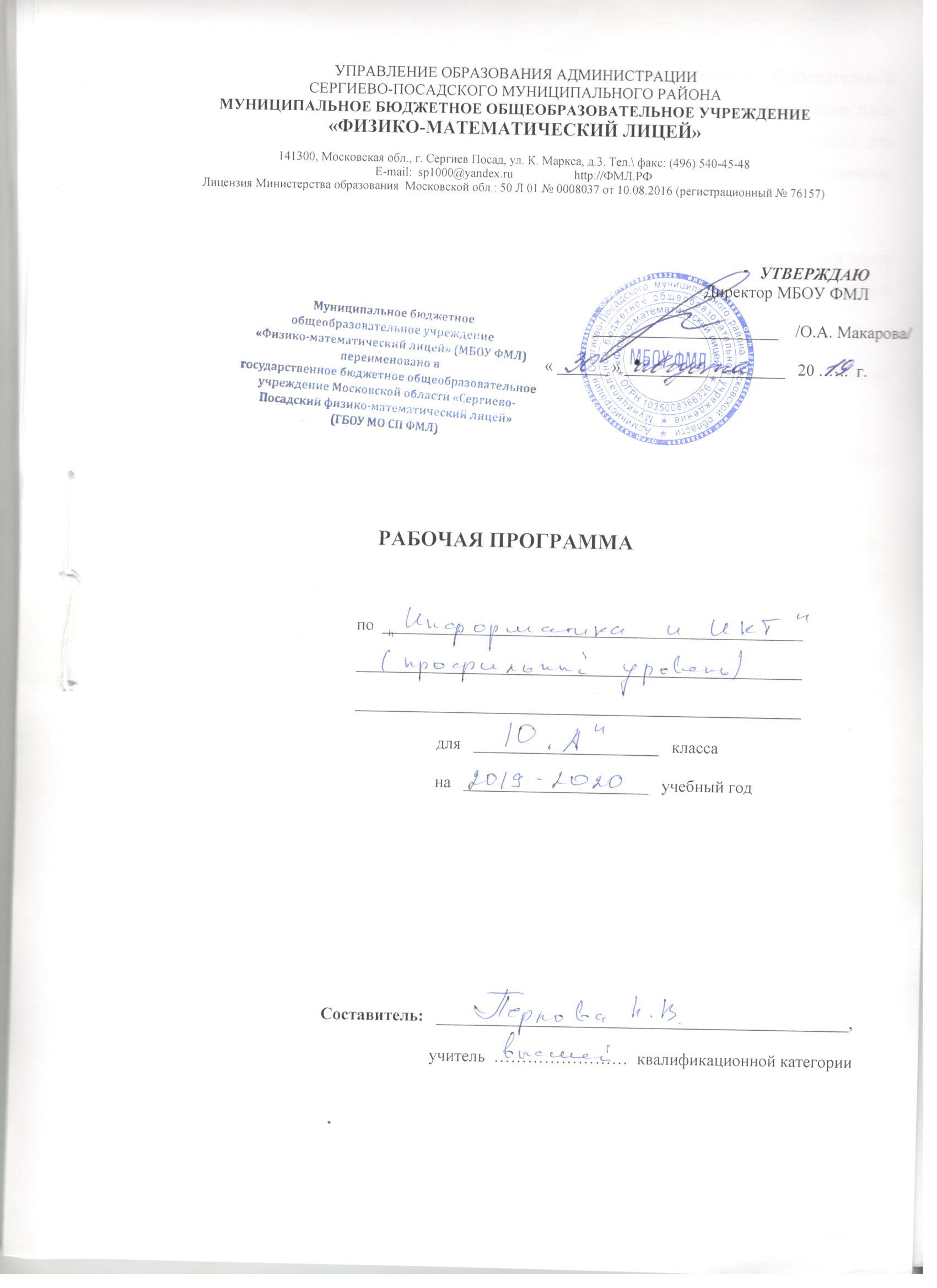 Рабочая программа по информатике составлена на основе Основной образовательной программы среднего общего образования МБОУ ФМЛ. В ней учитываются основные идеи положения программы развития и формирования универсальных учебных действий для среднего общего образования, соблюдается преемственность с примерными программами основного общего образования.Данная программа конкретизирует содержание стандарта, даёт распределение учебных часов по разделам курса, последовательность изучения тем и разделов с учётом метапредметных и предметных связей, логики учебного процесса, возрастных особенностей учащихся. Рабочая программа по Информатике составлена на основе следующих нормативных документов:1.	Основная образовательная программа среднего общего образования образовательного учреждения. Утверждена приказом директора 2.	Гигиенические требования к условиям обучения в общеобразовательных учреждениях СанПиН 2.4.2.2821-10 от 29 декабря 2010 года № 189, с учетом изменений, внесенных Постановлением главного государственного санитарного врача РФ от 24.12.2015. № 81.3.	Федеральный перечень учебников, рекомендованных (допущенных) Министерством образования и науки РФ к использованию в образовательном процессе в текущем 2019-2020 учебном году;4.	на базе авторской программы Поляков К. Ю. / Еремин Е. А «Информатика. Программа для старшей школы: 10–11 классы. Углублённый уровень» 5.	Учебный план МБОУ ФМЛ (утверждён приказом директора № от 1.09.2019.);6.	Локальный акт образовательного учреждения «Положение о рабочей программе учителя основного общего образования МБОУ ФМЛ» (утверждён приказом директора № от);7.	Локальный акт образовательного учреждения «Положение о формах, периодичности, порядке текущего контроля успеваемости, промежуточной аттестации и порядке перевода учащихся». Утверждён приказом № от;8.	Приказ директора школы об утверждении годового календарного учебного графика на 2019-2020 учебный год № от 1.09.2019.Цель изучения учебного предмета «Информатика» на профильном уровне среднего общего образования – обеспечение дальнейшего развития информационных компетенций выпускника, готового к работе в условиях развивающегося информационного общества и возрастающей конкуренции на рынке труда.Задачи:развитие интереса учащихся к изучению новых информационных технологий и программирования;изучение фундаментальных основ современной информатики;формирование навыков алгоритмического мышления;формирование самостоятельности и творческого подхода к решению задач с помощью средств современной вычислительной техники;приобретение навыков работы с современным программным обеспечением.В современных условиях программа школьного курса информатики должна удовлетворять следующим основным требованиям:обеспечивать знакомство с фундаментальными понятиями информатики и вычислительной техники на доступном уровне;иметь практическую направленность с ориентацией на реальные потребности ученика;допускать возможность варьирования в зависимости от уровня подготовки и интеллектуального уровня учащихся (как группового, так и индивидуального).Место учебного предмета в учебном плане:В учебном плане основной школы информатика представлена как профильный курс в X - XI классах (два года по четыре часа в неделю, всего 280 часов; в X – 144 часа и в XI – 136 часов).Результаты освоения учебного предмета.Личностные результаты – это сформировавшаяся в образовательном процессе система ценностных отношений учащихся к себе, другим участникам образовательного процесса, самому образовательному процессу, объектам познания, результатам образовательной деятельности.Сформированность мировоззрения, соответствующего современному уровню развития науки и общественной практики. Каждая учебная дисциплина формирует определенную составляющую научного мировоззрения. Информатика формирует представления учащихся о науках, развивающих информационную картину мира, вводит их в область информационной деятельности людей. Ученики узнают о месте, которое занимает информатика в современной системе наук, об информационной картине мира, ее связи с другими научными областями. Ученики получают представление о современном уровне и перспективах развития ИКТ-отрасли, в реализации которых в будущем они, возможно, смогут принять участие.Сформированность навыков сотрудничества со сверстниками, детьми младшего возраста, взрослыми в образовательной, общественно полезной, учебно-исследовательской, проектной и других видах деятельности. Эффективным методом формирования данных качеств является учебно-проектная деятельность. Работа над проектом требует взаимодействия между учениками — исполнителями проекта, а также между учениками и учителем, формулирующим задание для проектирования, контролирующим ход его выполнения и принимающим результаты работы. В завершение работы предусматривается процедура защиты проекта перед коллективом класса, которая также требует наличия коммуникативных навыков у детей.Бережное, ответственное и компетентное отношение к физическому и психологическому здоровью как к собственному, так и других людей, умение оказывать первую помощь.Работа за компьютером (и не только над учебными заданиями) занимает у современных детей все больше времени, поэтому для сохранения здоровья очень важно знакомить учеников с правилами безопасной работы за компьютером, с компьютерной эргономикой.Готовность и способность к образованию, в том числе самообразованию, на протяжении всей жизни; сознательное отношение к непрерывному образованию как условию успешной профессиональной и общественной деятельности; осознанный выбор будущей профессии и возможностей реализации собственных жизненных планов.Данное качество формируется в процессе развития навыков самостоятельной учебной и учебно-исследовательской работы учеников. Выполнение проектных заданий требует от ученика проявления самостоятельности в изучении нового материала, в поиске информации в различных источниках. Такая деятельность раскрывает перед учениками возможные перспективы в изучении предмета и в дальнейшей профориент ации в этом направлении. Во многих разделах учебников рассказывается об использовании информатики и ИКТ в различных профессиональных областях и перспективах их развития.Метапредметные результаты – освоенные обучающимися на базе одного, нескольких или всех учебных предметов способы деятельности, применимые как в рамках образовательного процесса, так и в других жизненных ситуациях. Метапредметные результаты освоения основной образовательной программы представлены тремя группами универсальных учебных действий (УУД).Регулятивные универсальные учебные действияУченик научится:самостоятельно определять цели, задавать параметры и критерии, по которым можно определить, что цель достигнута;оценивать возможные последствия достижения поставленной цели в деятельности, собственной жизни и жизни окружающих людей, основываясь на соображениях этики и морали;ставить и формулировать собственные задачи в образовательной деятельности и жизненных ситуациях;оценивать ресурсы, в том числе время и другие нематериальные ресурсы, необходимые для достижения поставленной цели;выбирать путь достижения цели, планировать решение поставленных задач, оптимизируя материальные и нематериальные затраты; организовывать эффективный поиск ресурсов, необходимых для достижения поставленной цели;сопоставлять полученный результат деятельности с поставленной заранее целью.Познавательные универсальные учебные действияУченик научится: искать и находить обобщенные способы решения задач, в том числе, осуществлять развернутый информационный поиск и ставить на его основе новые (учебные и познавательные) задачи;критически оценивать и интерпретировать информацию с разных позиций, распознавать и фиксировать противоречия в информационных источниках;использовать различные модельно-схематические средства для представления существенных связей и отношений, а также противоречий, выявленных в информационных источниках;находить и приводить критические аргументы в отношении действий и суждений другого; спокойно и разумно относиться к критическим замечаниям в отношении собственного суждения, рассматривать их как ресурс собственного развития;выходить за рамки учебного предмета и осуществлять целенаправленный поиск возможностей для широкого переноса средств и способов действия;выстраивать индивидуальную образовательную траекторию, учитывая ограничения со стороны других участников и ресурсные ограничения;менять и удерживать разные позиции в познавательной деятельности.Коммуникативные универсальные учебные действияУченик научится:осуществлять деловую коммуникацию как со сверстниками, так и со взрослыми (как внутри образовательной организации, так и за ее пределами), подбирать партнеров для деловой коммуникации исходя из соображений результативности взаимодействия, а не личных симпатий;при осуществлении групповой работы быть как руководителем, так и членом команды в разных ролях (генератор идей, критик, исполнитель, выступающий, эксперт и т.д.);координировать и выполнять работу в условиях реального, виртуального и комбинированного взаимодействия;развернуто, логично и точно излагать свою точку зрения с использованием адекватных (устных и письменных) языковых средств;распознавать конфликтогенные ситуации и предотвращать конфликты до их активной фазы, выстраивать деловую и образовательную коммуникацию, избегая личностных оценочных суждений.Предметные результаты включают в себя: освоенные обучающимися в ходе изучения учебного предмета умения специфические для данной предметной области, виды деятельности по получению нового знания в рамках учебного предмета, его преобразованию и применению в учебных, учебно-проектных и социально-проектных ситуациях, формирование научного типа мышления, научных представлений о ключевых теориях, типах и видах отношений, владение научной терминологией, ключевыми понятиями, методами и приемами. Содержание учебного предмета:Введение. Информация и информационные процессы. Данные. – 5 ч. Способы представления данных. Различия в представлении данных, предназначенных для хранения и обработки в автоматизированных компьютерных системах и предназначенных для восприятия человеком. Математические основы информатики – 37 ч. Тексты и кодирование. Передача данныхЗнаки, сигналы и символы. Знаковые системы. Равномерные и неравномерные коды. Префиксные коды. Условие Фано. Обратное условие Фано. Алгоритмы декодирования при использовании префиксных кодов.ДискретизацияИзмерения и дискретизация. Частота и разрядность измерений. Универсальность дискретного представления информации.Дискретное представление звуковых данных. Многоканальная запись. Размер файла, полученного в результате записи звука. Дискретное представление статической и динамической графической информации. Сжатие данных при хранении графической и звуковой информации.Системы счисленияСвойства позиционной записи числа: количество цифр в записи, признак делимости числа на основание системы счисления.Алгоритм перевода десятичной записи числа в запись в позиционной системе с заданным основанием. Алгоритмы построения записи числа в позиционной системе счисления с заданным основанием и вычисления числа по строке, содержащей запись этого числа в позиционной системе счисления с заданным основанием.Арифметические действия в позиционных системах счисления. Краткая и развернутая форма записи смешанных чисел в позиционных системах счисления. Перевод смешанного числа в позиционную систему счисления с заданным основанием.Представление целых и вещественных чисел в памяти компьютера. Компьютерная арифметика.Элементы комбинаторики, теории множеств и математической логикиОперации «импликация», «эквиваленция». Логические функции. Законы алгебры логики. Эквивалентные преобразования логических выражений. Логические уравнения.Построение логического выражения с данной таблицей истинности. Дизъюнктивная нормальная форма. Конъюнктивная нормальная форма. Логические элементы компьютеров. Построение схем из базовых логических элементов. Дискретные игры двух игроков с полной информацией. Выигрышные стратегии.Дискретные объектыРешение алгоритмических задач, связанных с анализом графов (примеры: построения оптимального пути между вершинами ориентированного ациклического графа; определения количества различных путей между вершинами). Обход узлов дерева в глубину. Упорядоченные деревья (деревья, в которых упорядочены ребра, выходящие из одного узла). Использование деревьев при решении алгоритмических задач (примеры: анализ работы рекурсивных алгоритмов, разбор арифметических и логических выражений). Бинарное дерево. Использование деревьев при хранении данных.Использование графов, деревьев, списков при описании объектов и процессов окружающего Алгоритмы и элементы программирования – 46 ч. Алгоритмы и структуры данныхАлгоритмы исследования элементарных функций, в частности – точного и приближенного решения квадратного уравнения с целыми и вещественными коэффициентами, определения экстремумов квадратичной функции на отрезке. Алгоритмы, связанные с делимостью целых чисел. Алгоритм Евклида для определения НОД двух натуральных чисел. Алгоритмы линейной (однопроходной) обработки последовательности чисел без использования дополнительной памяти, зависящей от длины последовательности (вычисление максимума, суммы; линейный поиск и т.п.). Обработка элементов последовательности, удовлетворяющих определенному условию (вычисление суммы заданных элементов, их максимума и т.п.). Алгоритмы обработки массивов. Примеры: перестановка элементов данного одномерного массива в обратном порядке; циклический сдвиг элементов массива; заполнение двумерного числового массива по заданным правилам; поиск элемента в двумерном массиве; вычисление максимума и суммы элементов двумерного массива. Вставка и удаление элементов в массиве. Рекурсивные алгоритмы, в частности: нахождение натуральной и целой степени заданного ненулевого вещественного числа; вычисление факториалов; вычисление n-го элемента рекуррентной последовательности (например, последовательности Фибоначчи). Построение и анализ дерева рекурсивных вызовов. Возможность записи рекурсивных алгоритмов без явного использования рекурсии. Сортировка одномерных массивов. Квадратичные алгоритмы сортировки (пример: сортировка пузырьком). Слияние двух отсортированных массивов в один без использования сортировки. Алгоритмы анализа отсортированных массивов. Рекурсивная реализация сортировки массива на основе слияния двух его отсортированных фрагментов. Алгоритмы анализа символьных строк, в том числе: подсчет количества появлений символа в строке; разбиение строки на слова по пробельным символам; поиск подстроки внутри данной строки; замена найденной подстроки на другую строку. Построение графика функции, заданной формулой, программой или таблицей значений. Алгоритмы приближенного решения уравнений на данном отрезке, например, методом деления отрезка пополам. Алгоритмы приближенного вычисления длин и площадей, в том числе: приближенное вычисление длины плоской кривой путем аппроксимации ее ломаной; приближенный подсчет методом трапеций площади под графиком функции, заданной формулой, программой или таблицей значений. Приближенное вычисление площади фигуры методом Монте-Карло. Построение траекторий, заданных разностными схемами. Решение задач оптимизации. Алгоритмы вычислительной геометрии. Вероятностные алгоритмы. Языки программированияПодпрограммы (процедуры, функции). Параметры подпрограмм. Рекурсивные процедуры и функции.Логические переменные. Символьные и строковые переменные. Операции над строками.Двумерные массивы (матрицы). Многомерные массивы.Средства работы с данными во внешней памяти. Файлы.Подробное знакомство с одним из универсальных процедурных языков программирования. Запись алгоритмических конструкций и структур данных в выбранном языке программирования. Обзор процедурных языков программирования.Представление о синтаксисе и семантике языка программирования.Разработка программЭтапы решения задач на компьютере. Структурное программирование. Проверка условия выполнения цикла до начала выполнения тела цикла и после выполнения тела цикла: постусловие и предусловие цикла. Инвариант цикла.Методы проектирования программ «сверху вниз» и «снизу вверх». Разработка программ, использующих подпрограммы.Библиотеки подпрограмм и их использование.Интегрированная среда разработки программы на выбранном языке программирования. Пользовательский интерфейс интегрированной среды разработки программ. Информационно-коммуникационные технологии и их использование для анализа данных – 34 ч. Аппаратное и программное обеспечение компьютераАппаратное обеспечение компьютеров. Персональный компьютер. Многопроцессорные системы. Суперкомпьютеры. Распределенные вычислительные системы и обработка больших данных. Мобильные цифровые устройства и их роль в коммуникациях. Встроенные компьютеры. Микроконтроллеры. Роботизированные производства. Соответствие конфигурации компьютера решаемым задачам. Тенденции развития аппаратного обеспечения компьютеров.Программное обеспечение (ПО) компьютеров и компьютерных систем. Классификация программного обеспечения. Многообразие операционных систем, их функции. Программное обеспечение мобильных устройств.Модель информационной системы «клиент–сервер». Распределенные модели построения информационных систем. Использование облачных технологий обработки данных в крупных информационных системах.Инсталляция и деинсталляция программного обеспечения. Системное администрирование.Тенденции развития компьютеров. Квантовые вычисления. Техника безопасности и правила работы на компьютере. Гигиена, эргономика, ресурсосбережение, технологические требования при эксплуатации компьютерного рабочего места. Проектирование автоматизированного рабочего места в соответствии с целями его использования. Применение специализированных программ для обеспечения стабильной работы средств ИКТ. Технология проведения профилактических работ над средствами ИКТ: диагностика неисправностей.Подготовка текстов и демонстрационных материаловТехнологии создания текстовых документов. Вставка графических объектов, таблиц. Использование готовых шаблонов и создание собственных. Средства поиска и замены. Системы проверки орфографии и грамматики. Нумерация страниц. Разработка гипертекстового документа: определение структуры документа, автоматическое формирование списка иллюстраций, сносок и цитат, списка используемой литературы и таблиц. Библиографическое описание документов. Коллективная работа с документами. Рецензирование текста.Средства создания и редактирования математических текстов.Технические средства ввода текста. Распознавание текста. Распознавание устной речи. Компьютерная верстка текста. Настольно-издательские системы.Электронные (динамические) таблицыТехнология обработки числовой информации. Ввод и редактирование данных. Автозаполнение. Форматирование ячеек. Стандартные функции. Виды ссылок в формулах. Фильтрация и сортировка данных в диапазоне или таблице. Коллективная работа с данными. Подключение к внешним данным и их импорт.Решение вычислительных задач из различных предметных областей.Компьютерные средства представления и анализа данных. Визуализация данных.Работа в информационном пространстве – 14 ч. Компьютерные сетиПринципы построения компьютерных сетей. Аппаратные компоненты компьютерных сетей. Проводные и беспроводные телекоммуникационные каналы. Сетевые протоколы. Принципы межсетевого взаимодействия. Сетевые операционные системы. Задачи системного администрирования компьютеров и компьютерных сетей.Интернет. Адресация в сети Интернет (IP-адреса, маски подсети). Система доменных имен. Технология WWW. Браузеры.Деятельность в сети ИнтернетРасширенный поиск информации в сети Интернет. Использование языков построения запросов.Другие виды деятельности в сети Интернет. Сервисы Интернета. Геолокационные сервисы реального времени (локация мобильных телефонов, определение загруженности автомагистралей и т.п.); интернет-торговля; бронирование билетов и гостиниц и т.п. Облачные версии прикладных программных систем.Новые возможности и перспективы развития Интернета: мобильность, облачные технологии, виртуализация, социальные сервисы, доступность. Технологии «Интернета вещей». Развитие технологий распределенных вычислений.Социальная информатикаСоциальные сети – организация коллективного взаимодействия и обмена данными. Проблема подлинности полученной информации. Государственные электронные сервисы и услуги. Мобильные приложения. Открытые образовательные ресурсы. Информационная культура. Информационные пространства коллективного взаимодействия. Сетевой этикет: правила поведения в киберпространстве. Стандартизация и стандарты в сфере информатики и ИКТ докомпьютерной эры (запись чисел, алфавитов национальных языков, библиотечного и издательского дела и др.) и компьютерной эры (языки программирования).Информационная безопасностьСредства защиты информации в автоматизированных информационных системах (АИС), компьютерных сетях и компьютерах. Общие проблемы защиты информации и информационной безопасности АИС. Компьютерные вирусы и вредоносные программы. Использование антивирусных средств.Электронная подпись, сертифицированные сайты и документы. Правовые нормы использования компьютерных программ и работы в Интернете. Законодательство РФ в области программного обеспечения.Техногенные и экономические угрозы, связанные с использованием ИКТ. Правовое обеспечение информационной безопасности.Ученик на углубленном уровне научится:строить логические выражения с помощью операций дизъюнкции, конъюнкции, отрицания, импликации, эквиваленции; выполнять эквивалентные преобразования этих выражений, используя законы алгебры логики (в частности, свойства дизъюнкции, конъюнкции, правила де Моргана, связь импликации с дизъюнкцией);строить таблицу истинности заданного логического выражения; строить логическое выражение в дизъюнктивной нормальной форме по заданной таблице истинности; определять истинность высказывания, составленного из элементарных высказываний с помощью логических операций, если известна истинность входящих в него элементарных высказываний; исследовать область истинности высказывания, содержащего переменные; решать логические уравнения;записывать натуральные числа в системе счисления с данным основанием; использовать при решении задач свойства позиционной записи числа, в частности признак делимости числа на основание системы счисления;записывать действительные числа в экспоненциальной форме; применять знания о представлении чисел в памяти компьютера;анализировать предложенный алгоритм, например, определять какие результаты возможны при заданном множестве исходных значений и при каких исходных значениях возможно получение указанных результатов;создавать, анализировать и реализовывать в виде программ базовые алгоритмы, связанные с анализом элементарных функций, записью чисел в позиционной системе счисления, делимостью целых чисел; линейной обработкой последовательностей и массивов чисел (в том числе алгоритмы сортировки), анализом строк, а также рекурсивные алгоритмы; создавать собственные алгоритмы для решения прикладных задач на основе изученных алгоритмов и методов;использовать основные понятия, конструкции и структуры данных последовательного программирования, а также правила записи этих конструкций и структур в выбранном для изучения языке программирования;использовать в программах данные различных типов; применять стандартные и собственные подпрограммы для обработки символьных строк; выполнять обработку данных, хранящихся в виде массивов различной размерности; выбирать тип цикла в зависимости от решаемой подзадачи; составлять циклы с использованием заранее определенного инварианта цикла; выполнять базовые операции с текстовыми и двоичными файлами; выделять подзадачи, решение которых необходимо для решения поставленной задачи в полном объеме; реализовывать решения подзадач в виде подпрограмм, связывать подпрограммы в единую программу; использовать модульный принцип построения программ; использовать библиотеки стандартных подпрограмм;применять алгоритмы поиска и сортировки при решении типовых задач;выполнять отладку и тестирование программ в выбранной среде программирования; использовать при разработке программ стандартные библиотеки языка программирования и внешние библиотеки программ; создавать многокомпонентные программные продукты в среде программирования; инсталлировать и деинсталлировать программные средства, необходимые для решения учебных задач по выбранной специализации;пользоваться навыками формализации задачи; создавать описания программ, инструкции по их использованию и отчеты по выполненным проектным работам; разрабатывать и использовать компьютерно-математические модели; анализировать соответствие модели реальному объекту или процессу; проводить эксперименты и статистическую обработку данных с помощью компьютера; интерпретировать результаты, получаемые в ходе моделирования реальных процессов; оценивать числовые параметры моделируемых объектов и процессов;понимать основные принципы устройства и функционирования современных стационарных и мобильных компьютеров; выбирать конфигурацию компьютера в соответствии с решаемыми задачами;понимать назначение, а также основные принципы устройства и работы современных операционных систем; знать виды и назначение системного программного обеспечения;владеть принципами организации иерархических файловых систем и именования файлов; использовать шаблоны для описания группы файлов;использовать на практике общие правила проведения исследовательского проекта (постановка задачи, выбор методов исследования, подготовка исходных данных, проведение исследования, формулировка выводов, подготовка отчета); планировать и выполнять небольшие исследовательские проекты;использовать динамические (электронные) таблицы, в том числе формулы с использованием абсолютной, относительной и смешанной адресации, выделение диапазона таблицы и упорядочивание (сортировку) его элементов; построение графиков и диаграмм; использовать компьютерные сети для обмена данными при решении прикладных задач;организовывать на базовом уровне сетевое взаимодействие (настраивать работу протоколов сети TCP/IP и определять маску сети);понимать структуру доменных имен; принципы IP-адресации узлов сети;применять на практике принципы обеспечения информационной безопасности, способы и средства обеспечения надежного функционирования средств ИКТ; соблюдать при работе в сети нормы информационной этики и права (в том числе авторские права);проектировать собственное автоматизированное место; следовать основам безопасной и экономичной работы с компьютерами и мобильными устройствами; соблюдать санитарно-гигиенические требования при работе за персональным компьютером в соответствии с нормами действующих СанПиН.Ученик на углубленном уровне получит возможность научиться:приводить примеры различных алгоритмов решения одной задачи, которые имеют различную сложность; использовать понятие переборного алгоритма; создавать программы для учебных или проектных задач средней сложности; использовать информационно-коммуникационные технологии при моделировании и анализе процессов и явлений в соответствии с выбранным профилем; осознанно подходить к выбору ИКТ-средств и программного обеспечения для решения задач, возникающих в ходе учебы и вне ее, для своих учебных и иных целей;проводить (в несложных случаях) верификацию (проверку надежности и согласованности) исходных данных и валидацию (проверку достоверности) результатов натурных и компьютерных экспериментов;использовать пакеты программ и сервисы обработки и представления данных, в том числе – статистической обработки.Информатика (семинары). Календарно-тематический план.Технология.  Календарно – тематический план.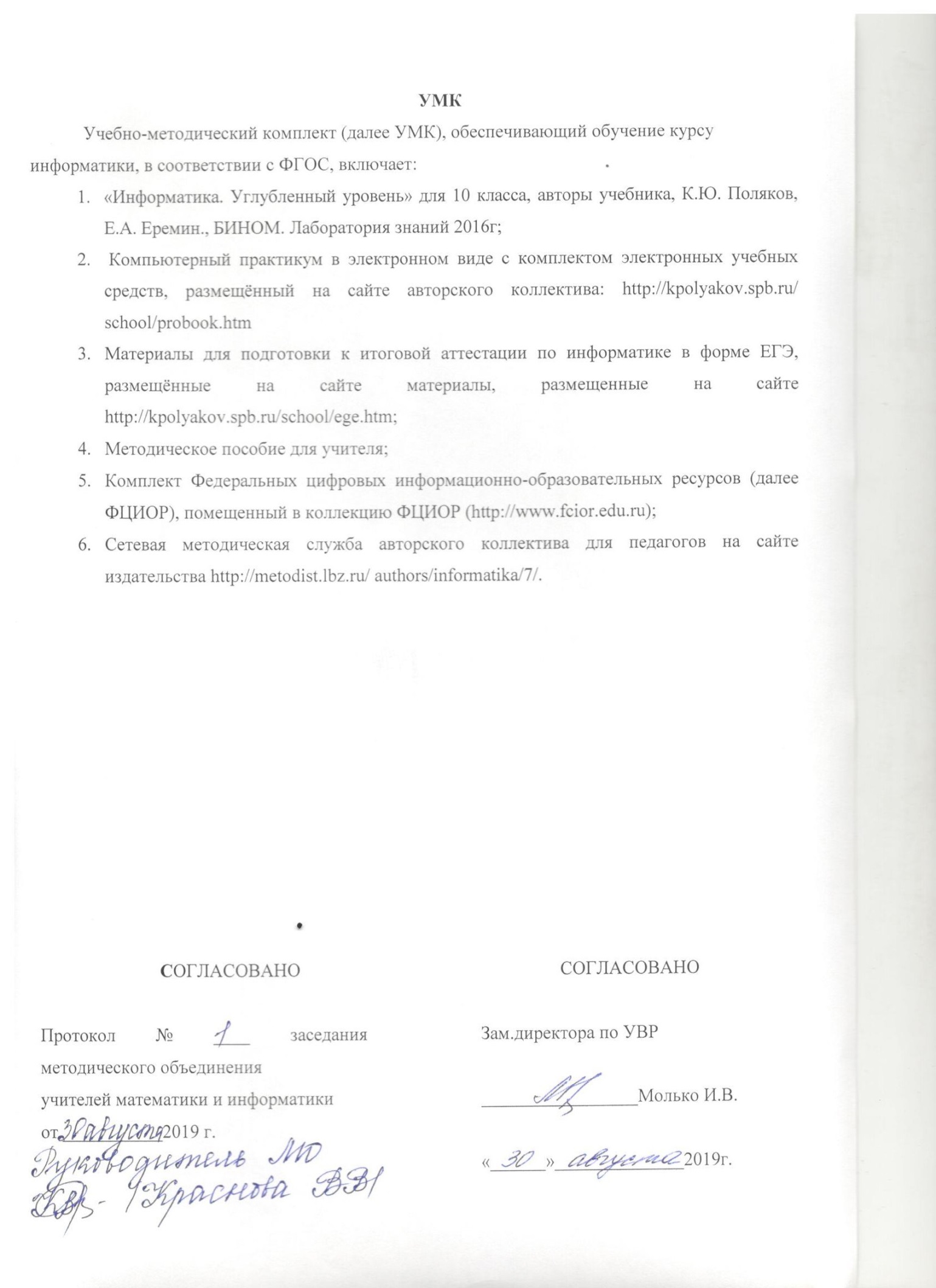 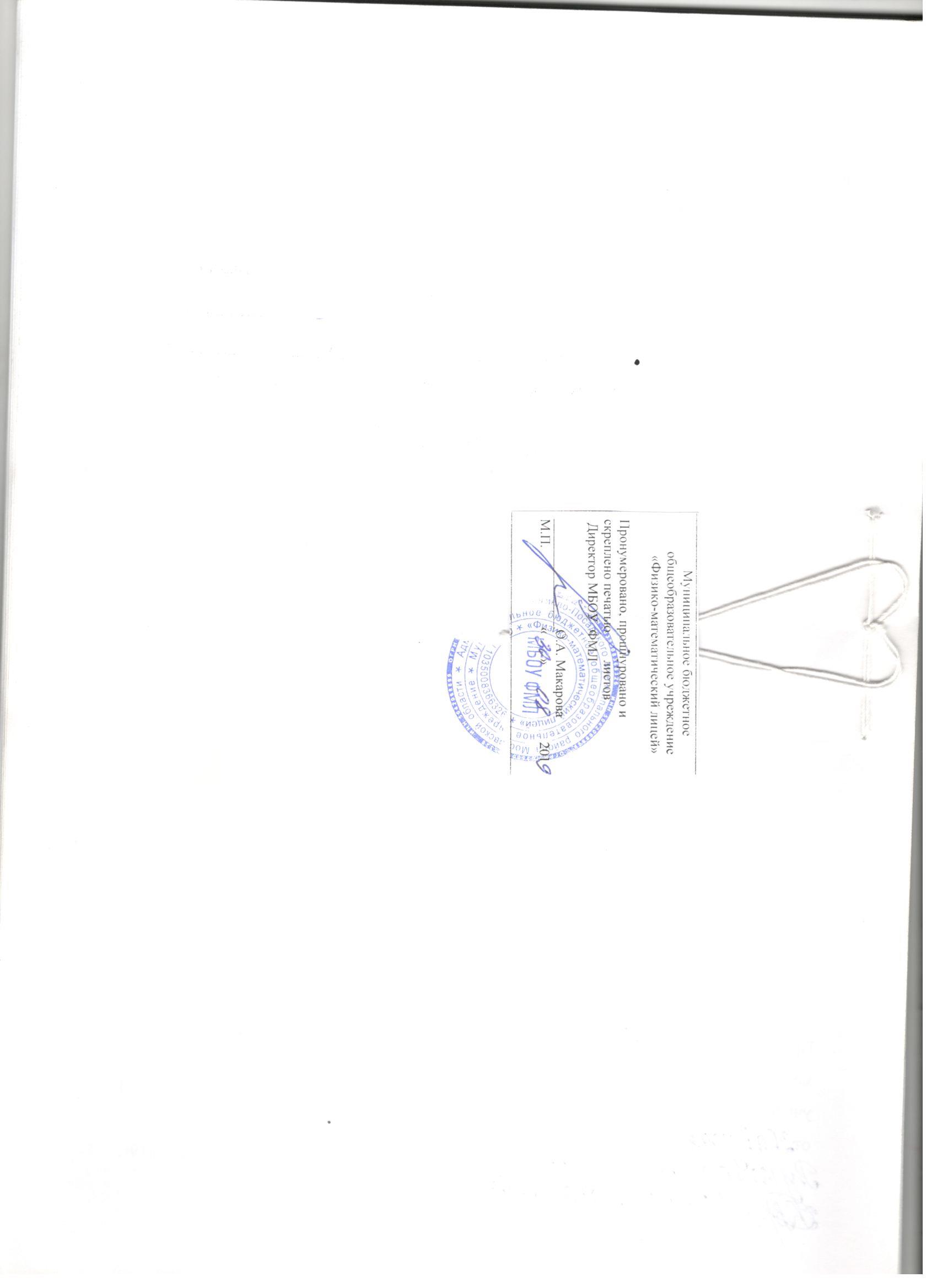 №п/п(№ уро- ка)Наименование разделов и темХарактеристика деятельности обучающихсяДата проведения занятия Дата проведения занятия Дата факт. проведения занятияДата факт. проведения занятия№п/п(№ уро- ка)Наименование разделов и темХарактеристика деятельности обучающихся1 гр2 гр1 гр2 грАлгоритмизация и программированиеАлгоритмизация и программированиеАлгоритмизация и программированиеАлгоритмизация и программированиеАлгоритмизация и программированиеАлгоритмизация и программирование1Условный оператор.Аналитическая деятельность:анализировать предложенный алгоритм, например, определять, какие результаты возможны при заданном множестве исходных значений и при каких исходных значениях возможно получение указанных результатов;создавать, анализировать и реализовывать в виде программ базовые алгоритмы, связанные с анализом элементарных функций (в том числе приближенных вычислений), записью чисел в позиционной системе счисления, делимостью целых чисел; линейной обработкой последовательностей и массивов чисел (в том числе алгоритмы сортировки), анализом строк, а также рекурсивные алгоритмы; Практическая деятельность:описывать алгоритмы на языке блоксхем и на учебном алгоритмическом языке;выполнять трассировку алгоритма с использованием трассировочных таблицсоставлять программы линейных вычислительных алгоритмов на С++программировать ветвящиеся алгоритмы с использованием условного оператора и оператора ветвленияпрограммировать на С++ циклические алгоритмы с предусловием, с постусловием, с параметром; программировать итерационные циклы; программировать вложенные циклывыделять подзадачи и описывать вспомогательные алгоритмы; описывать функции и процедуры на С++; записывать в программах обращения к функциям и процедурамс массивамиправила описания массивов на С++; правила организации ввода и вывода значений массива; правила программной обработки массивовсоставлять типовые программы обработки массивов: заполнение массива, поиск и подсчет элементов, нахождение максимального и минимального значений, сортировка массива и дррешать типовые задачи на обработку символьных величин и строк символов2Вложенное условие.Аналитическая деятельность:анализировать предложенный алгоритм, например, определять, какие результаты возможны при заданном множестве исходных значений и при каких исходных значениях возможно получение указанных результатов;создавать, анализировать и реализовывать в виде программ базовые алгоритмы, связанные с анализом элементарных функций (в том числе приближенных вычислений), записью чисел в позиционной системе счисления, делимостью целых чисел; линейной обработкой последовательностей и массивов чисел (в том числе алгоритмы сортировки), анализом строк, а также рекурсивные алгоритмы; Практическая деятельность:описывать алгоритмы на языке блоксхем и на учебном алгоритмическом языке;выполнять трассировку алгоритма с использованием трассировочных таблицсоставлять программы линейных вычислительных алгоритмов на С++программировать ветвящиеся алгоритмы с использованием условного оператора и оператора ветвленияпрограммировать на С++ циклические алгоритмы с предусловием, с постусловием, с параметром; программировать итерационные циклы; программировать вложенные циклывыделять подзадачи и описывать вспомогательные алгоритмы; описывать функции и процедуры на С++; записывать в программах обращения к функциям и процедурамс массивамиправила описания массивов на С++; правила организации ввода и вывода значений массива; правила программной обработки массивовсоставлять типовые программы обработки массивов: заполнение массива, поиск и подсчет элементов, нахождение максимального и минимального значений, сортировка массива и дррешать типовые задачи на обработку символьных величин и строк символов3Множественный выбор.Аналитическая деятельность:анализировать предложенный алгоритм, например, определять, какие результаты возможны при заданном множестве исходных значений и при каких исходных значениях возможно получение указанных результатов;создавать, анализировать и реализовывать в виде программ базовые алгоритмы, связанные с анализом элементарных функций (в том числе приближенных вычислений), записью чисел в позиционной системе счисления, делимостью целых чисел; линейной обработкой последовательностей и массивов чисел (в том числе алгоритмы сортировки), анализом строк, а также рекурсивные алгоритмы; Практическая деятельность:описывать алгоритмы на языке блоксхем и на учебном алгоритмическом языке;выполнять трассировку алгоритма с использованием трассировочных таблицсоставлять программы линейных вычислительных алгоритмов на С++программировать ветвящиеся алгоритмы с использованием условного оператора и оператора ветвленияпрограммировать на С++ циклические алгоритмы с предусловием, с постусловием, с параметром; программировать итерационные циклы; программировать вложенные циклывыделять подзадачи и описывать вспомогательные алгоритмы; описывать функции и процедуры на С++; записывать в программах обращения к функциям и процедурамс массивамиправила описания массивов на С++; правила организации ввода и вывода значений массива; правила программной обработки массивовсоставлять типовые программы обработки массивов: заполнение массива, поиск и подсчет элементов, нахождение максимального и минимального значений, сортировка массива и дррешать типовые задачи на обработку символьных величин и строк символов4"Программирование меню выбора"Аналитическая деятельность:анализировать предложенный алгоритм, например, определять, какие результаты возможны при заданном множестве исходных значений и при каких исходных значениях возможно получение указанных результатов;создавать, анализировать и реализовывать в виде программ базовые алгоритмы, связанные с анализом элементарных функций (в том числе приближенных вычислений), записью чисел в позиционной системе счисления, делимостью целых чисел; линейной обработкой последовательностей и массивов чисел (в том числе алгоритмы сортировки), анализом строк, а также рекурсивные алгоритмы; Практическая деятельность:описывать алгоритмы на языке блоксхем и на учебном алгоритмическом языке;выполнять трассировку алгоритма с использованием трассировочных таблицсоставлять программы линейных вычислительных алгоритмов на С++программировать ветвящиеся алгоритмы с использованием условного оператора и оператора ветвленияпрограммировать на С++ циклические алгоритмы с предусловием, с постусловием, с параметром; программировать итерационные циклы; программировать вложенные циклывыделять подзадачи и описывать вспомогательные алгоритмы; описывать функции и процедуры на С++; записывать в программах обращения к функциям и процедурамс массивамиправила описания массивов на С++; правила организации ввода и вывода значений массива; правила программной обработки массивовсоставлять типовые программы обработки массивов: заполнение массива, поиск и подсчет элементов, нахождение максимального и минимального значений, сортировка массива и дррешать типовые задачи на обработку символьных величин и строк символов5Изменяемые параметры в процедурах.Аналитическая деятельность:анализировать предложенный алгоритм, например, определять, какие результаты возможны при заданном множестве исходных значений и при каких исходных значениях возможно получение указанных результатов;создавать, анализировать и реализовывать в виде программ базовые алгоритмы, связанные с анализом элементарных функций (в том числе приближенных вычислений), записью чисел в позиционной системе счисления, делимостью целых чисел; линейной обработкой последовательностей и массивов чисел (в том числе алгоритмы сортировки), анализом строк, а также рекурсивные алгоритмы; Практическая деятельность:описывать алгоритмы на языке блоксхем и на учебном алгоритмическом языке;выполнять трассировку алгоритма с использованием трассировочных таблицсоставлять программы линейных вычислительных алгоритмов на С++программировать ветвящиеся алгоритмы с использованием условного оператора и оператора ветвленияпрограммировать на С++ циклические алгоритмы с предусловием, с постусловием, с параметром; программировать итерационные циклы; программировать вложенные циклывыделять подзадачи и описывать вспомогательные алгоритмы; описывать функции и процедуры на С++; записывать в программах обращения к функциям и процедурамс массивамиправила описания массивов на С++; правила организации ввода и вывода значений массива; правила программной обработки массивовсоставлять типовые программы обработки массивов: заполнение массива, поиск и подсчет элементов, нахождение максимального и минимального значений, сортировка массива и дррешать типовые задачи на обработку символьных величин и строк символов6Глобальные и локальные переменныеАналитическая деятельность:анализировать предложенный алгоритм, например, определять, какие результаты возможны при заданном множестве исходных значений и при каких исходных значениях возможно получение указанных результатов;создавать, анализировать и реализовывать в виде программ базовые алгоритмы, связанные с анализом элементарных функций (в том числе приближенных вычислений), записью чисел в позиционной системе счисления, делимостью целых чисел; линейной обработкой последовательностей и массивов чисел (в том числе алгоритмы сортировки), анализом строк, а также рекурсивные алгоритмы; Практическая деятельность:описывать алгоритмы на языке блоксхем и на учебном алгоритмическом языке;выполнять трассировку алгоритма с использованием трассировочных таблицсоставлять программы линейных вычислительных алгоритмов на С++программировать ветвящиеся алгоритмы с использованием условного оператора и оператора ветвленияпрограммировать на С++ циклические алгоритмы с предусловием, с постусловием, с параметром; программировать итерационные циклы; программировать вложенные циклывыделять подзадачи и описывать вспомогательные алгоритмы; описывать функции и процедуры на С++; записывать в программах обращения к функциям и процедурамс массивамиправила описания массивов на С++; правила организации ввода и вывода значений массива; правила программной обработки массивовсоставлять типовые программы обработки массивов: заполнение массива, поиск и подсчет элементов, нахождение максимального и минимального значений, сортировка массива и дррешать типовые задачи на обработку символьных величин и строк символов7Практикум: использование процедур и функцийАналитическая деятельность:анализировать предложенный алгоритм, например, определять, какие результаты возможны при заданном множестве исходных значений и при каких исходных значениях возможно получение указанных результатов;создавать, анализировать и реализовывать в виде программ базовые алгоритмы, связанные с анализом элементарных функций (в том числе приближенных вычислений), записью чисел в позиционной системе счисления, делимостью целых чисел; линейной обработкой последовательностей и массивов чисел (в том числе алгоритмы сортировки), анализом строк, а также рекурсивные алгоритмы; Практическая деятельность:описывать алгоритмы на языке блоксхем и на учебном алгоритмическом языке;выполнять трассировку алгоритма с использованием трассировочных таблицсоставлять программы линейных вычислительных алгоритмов на С++программировать ветвящиеся алгоритмы с использованием условного оператора и оператора ветвленияпрограммировать на С++ циклические алгоритмы с предусловием, с постусловием, с параметром; программировать итерационные циклы; программировать вложенные циклывыделять подзадачи и описывать вспомогательные алгоритмы; описывать функции и процедуры на С++; записывать в программах обращения к функциям и процедурамс массивамиправила описания массивов на С++; правила организации ввода и вывода значений массива; правила программной обработки массивовсоставлять типовые программы обработки массивов: заполнение массива, поиск и подсчет элементов, нахождение максимального и минимального значений, сортировка массива и дррешать типовые задачи на обработку символьных величин и строк символов8Процедуры и функции.Аналитическая деятельность:анализировать предложенный алгоритм, например, определять, какие результаты возможны при заданном множестве исходных значений и при каких исходных значениях возможно получение указанных результатов;создавать, анализировать и реализовывать в виде программ базовые алгоритмы, связанные с анализом элементарных функций (в том числе приближенных вычислений), записью чисел в позиционной системе счисления, делимостью целых чисел; линейной обработкой последовательностей и массивов чисел (в том числе алгоритмы сортировки), анализом строк, а также рекурсивные алгоритмы; Практическая деятельность:описывать алгоритмы на языке блоксхем и на учебном алгоритмическом языке;выполнять трассировку алгоритма с использованием трассировочных таблицсоставлять программы линейных вычислительных алгоритмов на С++программировать ветвящиеся алгоритмы с использованием условного оператора и оператора ветвленияпрограммировать на С++ циклические алгоритмы с предусловием, с постусловием, с параметром; программировать итерационные циклы; программировать вложенные циклывыделять подзадачи и описывать вспомогательные алгоритмы; описывать функции и процедуры на С++; записывать в программах обращения к функциям и процедурамс массивамиправила описания массивов на С++; правила организации ввода и вывода значений массива; правила программной обработки массивовсоставлять типовые программы обработки массивов: заполнение массива, поиск и подсчет элементов, нахождение максимального и минимального значений, сортировка массива и дррешать типовые задачи на обработку символьных величин и строк символов9Стек.Аналитическая деятельность:анализировать предложенный алгоритм, например, определять, какие результаты возможны при заданном множестве исходных значений и при каких исходных значениях возможно получение указанных результатов;создавать, анализировать и реализовывать в виде программ базовые алгоритмы, связанные с анализом элементарных функций (в том числе приближенных вычислений), записью чисел в позиционной системе счисления, делимостью целых чисел; линейной обработкой последовательностей и массивов чисел (в том числе алгоритмы сортировки), анализом строк, а также рекурсивные алгоритмы; Практическая деятельность:описывать алгоритмы на языке блоксхем и на учебном алгоритмическом языке;выполнять трассировку алгоритма с использованием трассировочных таблицсоставлять программы линейных вычислительных алгоритмов на С++программировать ветвящиеся алгоритмы с использованием условного оператора и оператора ветвленияпрограммировать на С++ циклические алгоритмы с предусловием, с постусловием, с параметром; программировать итерационные циклы; программировать вложенные циклывыделять подзадачи и описывать вспомогательные алгоритмы; описывать функции и процедуры на С++; записывать в программах обращения к функциям и процедурамс массивамиправила описания массивов на С++; правила организации ввода и вывода значений массива; правила программной обработки массивовсоставлять типовые программы обработки массивов: заполнение массива, поиск и подсчет элементов, нахождение максимального и минимального значений, сортировка массива и дррешать типовые задачи на обработку символьных величин и строк символов10Цикл с условием.Аналитическая деятельность:анализировать предложенный алгоритм, например, определять, какие результаты возможны при заданном множестве исходных значений и при каких исходных значениях возможно получение указанных результатов;создавать, анализировать и реализовывать в виде программ базовые алгоритмы, связанные с анализом элементарных функций (в том числе приближенных вычислений), записью чисел в позиционной системе счисления, делимостью целых чисел; линейной обработкой последовательностей и массивов чисел (в том числе алгоритмы сортировки), анализом строк, а также рекурсивные алгоритмы; Практическая деятельность:описывать алгоритмы на языке блоксхем и на учебном алгоритмическом языке;выполнять трассировку алгоритма с использованием трассировочных таблицсоставлять программы линейных вычислительных алгоритмов на С++программировать ветвящиеся алгоритмы с использованием условного оператора и оператора ветвленияпрограммировать на С++ циклические алгоритмы с предусловием, с постусловием, с параметром; программировать итерационные циклы; программировать вложенные циклывыделять подзадачи и описывать вспомогательные алгоритмы; описывать функции и процедуры на С++; записывать в программах обращения к функциям и процедурамс массивамиправила описания массивов на С++; правила организации ввода и вывода значений массива; правила программной обработки массивовсоставлять типовые программы обработки массивов: заполнение массива, поиск и подсчет элементов, нахождение максимального и минимального значений, сортировка массива и дррешать типовые задачи на обработку символьных величин и строк символов11Рекурентная послдовательность.Аналитическая деятельность:анализировать предложенный алгоритм, например, определять, какие результаты возможны при заданном множестве исходных значений и при каких исходных значениях возможно получение указанных результатов;создавать, анализировать и реализовывать в виде программ базовые алгоритмы, связанные с анализом элементарных функций (в том числе приближенных вычислений), записью чисел в позиционной системе счисления, делимостью целых чисел; линейной обработкой последовательностей и массивов чисел (в том числе алгоритмы сортировки), анализом строк, а также рекурсивные алгоритмы; Практическая деятельность:описывать алгоритмы на языке блоксхем и на учебном алгоритмическом языке;выполнять трассировку алгоритма с использованием трассировочных таблицсоставлять программы линейных вычислительных алгоритмов на С++программировать ветвящиеся алгоритмы с использованием условного оператора и оператора ветвленияпрограммировать на С++ циклические алгоритмы с предусловием, с постусловием, с параметром; программировать итерационные циклы; программировать вложенные циклывыделять подзадачи и описывать вспомогательные алгоритмы; описывать функции и процедуры на С++; записывать в программах обращения к функциям и процедурамс массивамиправила описания массивов на С++; правила организации ввода и вывода значений массива; правила программной обработки массивовсоставлять типовые программы обработки массивов: заполнение массива, поиск и подсчет элементов, нахождение максимального и минимального значений, сортировка массива и дррешать типовые задачи на обработку символьных величин и строк символов12Цикл с переменной.Аналитическая деятельность:анализировать предложенный алгоритм, например, определять, какие результаты возможны при заданном множестве исходных значений и при каких исходных значениях возможно получение указанных результатов;создавать, анализировать и реализовывать в виде программ базовые алгоритмы, связанные с анализом элементарных функций (в том числе приближенных вычислений), записью чисел в позиционной системе счисления, делимостью целых чисел; линейной обработкой последовательностей и массивов чисел (в том числе алгоритмы сортировки), анализом строк, а также рекурсивные алгоритмы; Практическая деятельность:описывать алгоритмы на языке блоксхем и на учебном алгоритмическом языке;выполнять трассировку алгоритма с использованием трассировочных таблицсоставлять программы линейных вычислительных алгоритмов на С++программировать ветвящиеся алгоритмы с использованием условного оператора и оператора ветвленияпрограммировать на С++ циклические алгоритмы с предусловием, с постусловием, с параметром; программировать итерационные циклы; программировать вложенные циклывыделять подзадачи и описывать вспомогательные алгоритмы; описывать функции и процедуры на С++; записывать в программах обращения к функциям и процедурамс массивамиправила описания массивов на С++; правила организации ввода и вывода значений массива; правила программной обработки массивовсоставлять типовые программы обработки массивов: заполнение массива, поиск и подсчет элементов, нахождение максимального и минимального значений, сортировка массива и дррешать типовые задачи на обработку символьных величин и строк символов13Циклы.Аналитическая деятельность:анализировать предложенный алгоритм, например, определять, какие результаты возможны при заданном множестве исходных значений и при каких исходных значениях возможно получение указанных результатов;создавать, анализировать и реализовывать в виде программ базовые алгоритмы, связанные с анализом элементарных функций (в том числе приближенных вычислений), записью чисел в позиционной системе счисления, делимостью целых чисел; линейной обработкой последовательностей и массивов чисел (в том числе алгоритмы сортировки), анализом строк, а также рекурсивные алгоритмы; Практическая деятельность:описывать алгоритмы на языке блоксхем и на учебном алгоритмическом языке;выполнять трассировку алгоритма с использованием трассировочных таблицсоставлять программы линейных вычислительных алгоритмов на С++программировать ветвящиеся алгоритмы с использованием условного оператора и оператора ветвленияпрограммировать на С++ циклические алгоритмы с предусловием, с постусловием, с параметром; программировать итерационные циклы; программировать вложенные циклывыделять подзадачи и описывать вспомогательные алгоритмы; описывать функции и процедуры на С++; записывать в программах обращения к функциям и процедурамс массивамиправила описания массивов на С++; правила организации ввода и вывода значений массива; правила программной обработки массивовсоставлять типовые программы обработки массивов: заполнение массива, поиск и подсчет элементов, нахождение максимального и минимального значений, сортировка массива и дррешать типовые задачи на обработку символьных величин и строк символов14Массивы. Перебор элементов массива.Аналитическая деятельность:анализировать предложенный алгоритм, например, определять, какие результаты возможны при заданном множестве исходных значений и при каких исходных значениях возможно получение указанных результатов;создавать, анализировать и реализовывать в виде программ базовые алгоритмы, связанные с анализом элементарных функций (в том числе приближенных вычислений), записью чисел в позиционной системе счисления, делимостью целых чисел; линейной обработкой последовательностей и массивов чисел (в том числе алгоритмы сортировки), анализом строк, а также рекурсивные алгоритмы; Практическая деятельность:описывать алгоритмы на языке блоксхем и на учебном алгоритмическом языке;выполнять трассировку алгоритма с использованием трассировочных таблицсоставлять программы линейных вычислительных алгоритмов на С++программировать ветвящиеся алгоритмы с использованием условного оператора и оператора ветвленияпрограммировать на С++ циклические алгоритмы с предусловием, с постусловием, с параметром; программировать итерационные циклы; программировать вложенные циклывыделять подзадачи и описывать вспомогательные алгоритмы; описывать функции и процедуры на С++; записывать в программах обращения к функциям и процедурамс массивамиправила описания массивов на С++; правила организации ввода и вывода значений массива; правила программной обработки массивовсоставлять типовые программы обработки массивов: заполнение массива, поиск и подсчет элементов, нахождение максимального и минимального значений, сортировка массива и дррешать типовые задачи на обработку символьных величин и строк символов15Поиск максимального элемента в массиве.Аналитическая деятельность:анализировать предложенный алгоритм, например, определять, какие результаты возможны при заданном множестве исходных значений и при каких исходных значениях возможно получение указанных результатов;создавать, анализировать и реализовывать в виде программ базовые алгоритмы, связанные с анализом элементарных функций (в том числе приближенных вычислений), записью чисел в позиционной системе счисления, делимостью целых чисел; линейной обработкой последовательностей и массивов чисел (в том числе алгоритмы сортировки), анализом строк, а также рекурсивные алгоритмы; Практическая деятельность:описывать алгоритмы на языке блоксхем и на учебном алгоритмическом языке;выполнять трассировку алгоритма с использованием трассировочных таблицсоставлять программы линейных вычислительных алгоритмов на С++программировать ветвящиеся алгоритмы с использованием условного оператора и оператора ветвленияпрограммировать на С++ циклические алгоритмы с предусловием, с постусловием, с параметром; программировать итерационные циклы; программировать вложенные циклывыделять подзадачи и описывать вспомогательные алгоритмы; описывать функции и процедуры на С++; записывать в программах обращения к функциям и процедурамс массивамиправила описания массивов на С++; правила организации ввода и вывода значений массива; правила программной обработки массивовсоставлять типовые программы обработки массивов: заполнение массива, поиск и подсчет элементов, нахождение максимального и минимального значений, сортировка массива и дррешать типовые задачи на обработку символьных величин и строк символов16Алгоритмы обработки массивов (реверс, сдвиг).Аналитическая деятельность:анализировать предложенный алгоритм, например, определять, какие результаты возможны при заданном множестве исходных значений и при каких исходных значениях возможно получение указанных результатов;создавать, анализировать и реализовывать в виде программ базовые алгоритмы, связанные с анализом элементарных функций (в том числе приближенных вычислений), записью чисел в позиционной системе счисления, делимостью целых чисел; линейной обработкой последовательностей и массивов чисел (в том числе алгоритмы сортировки), анализом строк, а также рекурсивные алгоритмы; Практическая деятельность:описывать алгоритмы на языке блоксхем и на учебном алгоритмическом языке;выполнять трассировку алгоритма с использованием трассировочных таблицсоставлять программы линейных вычислительных алгоритмов на С++программировать ветвящиеся алгоритмы с использованием условного оператора и оператора ветвленияпрограммировать на С++ циклические алгоритмы с предусловием, с постусловием, с параметром; программировать итерационные циклы; программировать вложенные циклывыделять подзадачи и описывать вспомогательные алгоритмы; описывать функции и процедуры на С++; записывать в программах обращения к функциям и процедурамс массивамиправила описания массивов на С++; правила организации ввода и вывода значений массива; правила программной обработки массивовсоставлять типовые программы обработки массивов: заполнение массива, поиск и подсчет элементов, нахождение максимального и минимального значений, сортировка массива и дррешать типовые задачи на обработку символьных величин и строк символов17Сортировка массивов. Метод пузырька.Аналитическая деятельность:анализировать предложенный алгоритм, например, определять, какие результаты возможны при заданном множестве исходных значений и при каких исходных значениях возможно получение указанных результатов;создавать, анализировать и реализовывать в виде программ базовые алгоритмы, связанные с анализом элементарных функций (в том числе приближенных вычислений), записью чисел в позиционной системе счисления, делимостью целых чисел; линейной обработкой последовательностей и массивов чисел (в том числе алгоритмы сортировки), анализом строк, а также рекурсивные алгоритмы; Практическая деятельность:описывать алгоритмы на языке блоксхем и на учебном алгоритмическом языке;выполнять трассировку алгоритма с использованием трассировочных таблицсоставлять программы линейных вычислительных алгоритмов на С++программировать ветвящиеся алгоритмы с использованием условного оператора и оператора ветвленияпрограммировать на С++ циклические алгоритмы с предусловием, с постусловием, с параметром; программировать итерационные циклы; программировать вложенные циклывыделять подзадачи и описывать вспомогательные алгоритмы; описывать функции и процедуры на С++; записывать в программах обращения к функциям и процедурамс массивамиправила описания массивов на С++; правила организации ввода и вывода значений массива; правила программной обработки массивовсоставлять типовые программы обработки массивов: заполнение массива, поиск и подсчет элементов, нахождение максимального и минимального значений, сортировка массива и дррешать типовые задачи на обработку символьных величин и строк символов18Сортировка массивов. Метод выбора.Аналитическая деятельность:анализировать предложенный алгоритм, например, определять, какие результаты возможны при заданном множестве исходных значений и при каких исходных значениях возможно получение указанных результатов;создавать, анализировать и реализовывать в виде программ базовые алгоритмы, связанные с анализом элементарных функций (в том числе приближенных вычислений), записью чисел в позиционной системе счисления, делимостью целых чисел; линейной обработкой последовательностей и массивов чисел (в том числе алгоритмы сортировки), анализом строк, а также рекурсивные алгоритмы; Практическая деятельность:описывать алгоритмы на языке блоксхем и на учебном алгоритмическом языке;выполнять трассировку алгоритма с использованием трассировочных таблицсоставлять программы линейных вычислительных алгоритмов на С++программировать ветвящиеся алгоритмы с использованием условного оператора и оператора ветвленияпрограммировать на С++ циклические алгоритмы с предусловием, с постусловием, с параметром; программировать итерационные циклы; программировать вложенные циклывыделять подзадачи и описывать вспомогательные алгоритмы; описывать функции и процедуры на С++; записывать в программах обращения к функциям и процедурамс массивамиправила описания массивов на С++; правила организации ввода и вывода значений массива; правила программной обработки массивовсоставлять типовые программы обработки массивов: заполнение массива, поиск и подсчет элементов, нахождение максимального и минимального значений, сортировка массива и дррешать типовые задачи на обработку символьных величин и строк символов19Двоичный поиск в массиве.Аналитическая деятельность:анализировать предложенный алгоритм, например, определять, какие результаты возможны при заданном множестве исходных значений и при каких исходных значениях возможно получение указанных результатов;создавать, анализировать и реализовывать в виде программ базовые алгоритмы, связанные с анализом элементарных функций (в том числе приближенных вычислений), записью чисел в позиционной системе счисления, делимостью целых чисел; линейной обработкой последовательностей и массивов чисел (в том числе алгоритмы сортировки), анализом строк, а также рекурсивные алгоритмы; Практическая деятельность:описывать алгоритмы на языке блоксхем и на учебном алгоритмическом языке;выполнять трассировку алгоритма с использованием трассировочных таблицсоставлять программы линейных вычислительных алгоритмов на С++программировать ветвящиеся алгоритмы с использованием условного оператора и оператора ветвленияпрограммировать на С++ циклические алгоритмы с предусловием, с постусловием, с параметром; программировать итерационные циклы; программировать вложенные циклывыделять подзадачи и описывать вспомогательные алгоритмы; описывать функции и процедуры на С++; записывать в программах обращения к функциям и процедурамс массивамиправила описания массивов на С++; правила организации ввода и вывода значений массива; правила программной обработки массивовсоставлять типовые программы обработки массивов: заполнение массива, поиск и подсчет элементов, нахождение максимального и минимального значений, сортировка массива и дррешать типовые задачи на обработку символьных величин и строк символов20Массивы.Аналитическая деятельность:анализировать предложенный алгоритм, например, определять, какие результаты возможны при заданном множестве исходных значений и при каких исходных значениях возможно получение указанных результатов;создавать, анализировать и реализовывать в виде программ базовые алгоритмы, связанные с анализом элементарных функций (в том числе приближенных вычислений), записью чисел в позиционной системе счисления, делимостью целых чисел; линейной обработкой последовательностей и массивов чисел (в том числе алгоритмы сортировки), анализом строк, а также рекурсивные алгоритмы; Практическая деятельность:описывать алгоритмы на языке блоксхем и на учебном алгоритмическом языке;выполнять трассировку алгоритма с использованием трассировочных таблицсоставлять программы линейных вычислительных алгоритмов на С++программировать ветвящиеся алгоритмы с использованием условного оператора и оператора ветвленияпрограммировать на С++ циклические алгоритмы с предусловием, с постусловием, с параметром; программировать итерационные циклы; программировать вложенные циклывыделять подзадачи и описывать вспомогательные алгоритмы; описывать функции и процедуры на С++; записывать в программах обращения к функциям и процедурамс массивамиправила описания массивов на С++; правила организации ввода и вывода значений массива; правила программной обработки массивовсоставлять типовые программы обработки массивов: заполнение массива, поиск и подсчет элементов, нахождение максимального и минимального значений, сортировка массива и дррешать типовые задачи на обработку символьных величин и строк символов21Функции для работы с символьными строками.Аналитическая деятельность:анализировать предложенный алгоритм, например, определять, какие результаты возможны при заданном множестве исходных значений и при каких исходных значениях возможно получение указанных результатов;создавать, анализировать и реализовывать в виде программ базовые алгоритмы, связанные с анализом элементарных функций (в том числе приближенных вычислений), записью чисел в позиционной системе счисления, делимостью целых чисел; линейной обработкой последовательностей и массивов чисел (в том числе алгоритмы сортировки), анализом строк, а также рекурсивные алгоритмы; Практическая деятельность:описывать алгоритмы на языке блоксхем и на учебном алгоритмическом языке;выполнять трассировку алгоритма с использованием трассировочных таблицсоставлять программы линейных вычислительных алгоритмов на С++программировать ветвящиеся алгоритмы с использованием условного оператора и оператора ветвленияпрограммировать на С++ циклические алгоритмы с предусловием, с постусловием, с параметром; программировать итерационные циклы; программировать вложенные циклывыделять подзадачи и описывать вспомогательные алгоритмы; описывать функции и процедуры на С++; записывать в программах обращения к функциям и процедурамс массивамиправила описания массивов на С++; правила организации ввода и вывода значений массива; правила программной обработки массивовсоставлять типовые программы обработки массивов: заполнение массива, поиск и подсчет элементов, нахождение максимального и минимального значений, сортировка массива и дррешать типовые задачи на обработку символьных величин и строк символов22Преобразования «строка-число».Аналитическая деятельность:анализировать предложенный алгоритм, например, определять, какие результаты возможны при заданном множестве исходных значений и при каких исходных значениях возможно получение указанных результатов;создавать, анализировать и реализовывать в виде программ базовые алгоритмы, связанные с анализом элементарных функций (в том числе приближенных вычислений), записью чисел в позиционной системе счисления, делимостью целых чисел; линейной обработкой последовательностей и массивов чисел (в том числе алгоритмы сортировки), анализом строк, а также рекурсивные алгоритмы; Практическая деятельность:описывать алгоритмы на языке блоксхем и на учебном алгоритмическом языке;выполнять трассировку алгоритма с использованием трассировочных таблицсоставлять программы линейных вычислительных алгоритмов на С++программировать ветвящиеся алгоритмы с использованием условного оператора и оператора ветвленияпрограммировать на С++ циклические алгоритмы с предусловием, с постусловием, с параметром; программировать итерационные циклы; программировать вложенные циклывыделять подзадачи и описывать вспомогательные алгоритмы; описывать функции и процедуры на С++; записывать в программах обращения к функциям и процедурамс массивамиправила описания массивов на С++; правила организации ввода и вывода значений массива; правила программной обработки массивовсоставлять типовые программы обработки массивов: заполнение массива, поиск и подсчет элементов, нахождение максимального и минимального значений, сортировка массива и дррешать типовые задачи на обработку символьных величин и строк символов23Рекурсивный перебор.Аналитическая деятельность:анализировать предложенный алгоритм, например, определять, какие результаты возможны при заданном множестве исходных значений и при каких исходных значениях возможно получение указанных результатов;создавать, анализировать и реализовывать в виде программ базовые алгоритмы, связанные с анализом элементарных функций (в том числе приближенных вычислений), записью чисел в позиционной системе счисления, делимостью целых чисел; линейной обработкой последовательностей и массивов чисел (в том числе алгоритмы сортировки), анализом строк, а также рекурсивные алгоритмы; Практическая деятельность:описывать алгоритмы на языке блоксхем и на учебном алгоритмическом языке;выполнять трассировку алгоритма с использованием трассировочных таблицсоставлять программы линейных вычислительных алгоритмов на С++программировать ветвящиеся алгоритмы с использованием условного оператора и оператора ветвленияпрограммировать на С++ циклические алгоритмы с предусловием, с постусловием, с параметром; программировать итерационные циклы; программировать вложенные циклывыделять подзадачи и описывать вспомогательные алгоритмы; описывать функции и процедуры на С++; записывать в программах обращения к функциям и процедурамс массивамиправила описания массивов на С++; правила организации ввода и вывода значений массива; правила программной обработки массивовсоставлять типовые программы обработки массивов: заполнение массива, поиск и подсчет элементов, нахождение максимального и минимального значений, сортировка массива и дррешать типовые задачи на обработку символьных величин и строк символов24Практикум: обработка символьных строк.Аналитическая деятельность:анализировать предложенный алгоритм, например, определять, какие результаты возможны при заданном множестве исходных значений и при каких исходных значениях возможно получение указанных результатов;создавать, анализировать и реализовывать в виде программ базовые алгоритмы, связанные с анализом элементарных функций (в том числе приближенных вычислений), записью чисел в позиционной системе счисления, делимостью целых чисел; линейной обработкой последовательностей и массивов чисел (в том числе алгоритмы сортировки), анализом строк, а также рекурсивные алгоритмы; Практическая деятельность:описывать алгоритмы на языке блоксхем и на учебном алгоритмическом языке;выполнять трассировку алгоритма с использованием трассировочных таблицсоставлять программы линейных вычислительных алгоритмов на С++программировать ветвящиеся алгоритмы с использованием условного оператора и оператора ветвленияпрограммировать на С++ циклические алгоритмы с предусловием, с постусловием, с параметром; программировать итерационные циклы; программировать вложенные циклывыделять подзадачи и описывать вспомогательные алгоритмы; описывать функции и процедуры на С++; записывать в программах обращения к функциям и процедурамс массивамиправила описания массивов на С++; правила организации ввода и вывода значений массива; правила программной обработки массивовсоставлять типовые программы обработки массивов: заполнение массива, поиск и подсчет элементов, нахождение максимального и минимального значений, сортировка массива и дррешать типовые задачи на обработку символьных величин и строк символов25Символьные строки.Аналитическая деятельность:анализировать предложенный алгоритм, например, определять, какие результаты возможны при заданном множестве исходных значений и при каких исходных значениях возможно получение указанных результатов;создавать, анализировать и реализовывать в виде программ базовые алгоритмы, связанные с анализом элементарных функций (в том числе приближенных вычислений), записью чисел в позиционной системе счисления, делимостью целых чисел; линейной обработкой последовательностей и массивов чисел (в том числе алгоритмы сортировки), анализом строк, а также рекурсивные алгоритмы; Практическая деятельность:описывать алгоритмы на языке блоксхем и на учебном алгоритмическом языке;выполнять трассировку алгоритма с использованием трассировочных таблицсоставлять программы линейных вычислительных алгоритмов на С++программировать ветвящиеся алгоритмы с использованием условного оператора и оператора ветвленияпрограммировать на С++ циклические алгоритмы с предусловием, с постусловием, с параметром; программировать итерационные циклы; программировать вложенные циклывыделять подзадачи и описывать вспомогательные алгоритмы; описывать функции и процедуры на С++; записывать в программах обращения к функциям и процедурамс массивамиправила описания массивов на С++; правила организации ввода и вывода значений массива; правила программной обработки массивовсоставлять типовые программы обработки массивов: заполнение массива, поиск и подсчет элементов, нахождение максимального и минимального значений, сортировка массива и дррешать типовые задачи на обработку символьных величин и строк символов26Матрицы.Аналитическая деятельность:анализировать предложенный алгоритм, например, определять, какие результаты возможны при заданном множестве исходных значений и при каких исходных значениях возможно получение указанных результатов;создавать, анализировать и реализовывать в виде программ базовые алгоритмы, связанные с анализом элементарных функций (в том числе приближенных вычислений), записью чисел в позиционной системе счисления, делимостью целых чисел; линейной обработкой последовательностей и массивов чисел (в том числе алгоритмы сортировки), анализом строк, а также рекурсивные алгоритмы; Практическая деятельность:описывать алгоритмы на языке блоксхем и на учебном алгоритмическом языке;выполнять трассировку алгоритма с использованием трассировочных таблицсоставлять программы линейных вычислительных алгоритмов на С++программировать ветвящиеся алгоритмы с использованием условного оператора и оператора ветвленияпрограммировать на С++ циклические алгоритмы с предусловием, с постусловием, с параметром; программировать итерационные циклы; программировать вложенные циклывыделять подзадачи и описывать вспомогательные алгоритмы; описывать функции и процедуры на С++; записывать в программах обращения к функциям и процедурамс массивамиправила описания массивов на С++; правила организации ввода и вывода значений массива; правила программной обработки массивовсоставлять типовые программы обработки массивов: заполнение массива, поиск и подсчет элементов, нахождение максимального и минимального значений, сортировка массива и дррешать типовые задачи на обработку символьных величин и строк символов27Файловый ввод и вывод.Аналитическая деятельность:анализировать предложенный алгоритм, например, определять, какие результаты возможны при заданном множестве исходных значений и при каких исходных значениях возможно получение указанных результатов;создавать, анализировать и реализовывать в виде программ базовые алгоритмы, связанные с анализом элементарных функций (в том числе приближенных вычислений), записью чисел в позиционной системе счисления, делимостью целых чисел; линейной обработкой последовательностей и массивов чисел (в том числе алгоритмы сортировки), анализом строк, а также рекурсивные алгоритмы; Практическая деятельность:описывать алгоритмы на языке блоксхем и на учебном алгоритмическом языке;выполнять трассировку алгоритма с использованием трассировочных таблицсоставлять программы линейных вычислительных алгоритмов на С++программировать ветвящиеся алгоритмы с использованием условного оператора и оператора ветвленияпрограммировать на С++ циклические алгоритмы с предусловием, с постусловием, с параметром; программировать итерационные циклы; программировать вложенные циклывыделять подзадачи и описывать вспомогательные алгоритмы; описывать функции и процедуры на С++; записывать в программах обращения к функциям и процедурамс массивамиправила описания массивов на С++; правила организации ввода и вывода значений массива; правила программной обработки массивовсоставлять типовые программы обработки массивов: заполнение массива, поиск и подсчет элементов, нахождение максимального и минимального значений, сортировка массива и дррешать типовые задачи на обработку символьных величин и строк символов28Обработка массивов, записанных в файле.Аналитическая деятельность:анализировать предложенный алгоритм, например, определять, какие результаты возможны при заданном множестве исходных значений и при каких исходных значениях возможно получение указанных результатов;создавать, анализировать и реализовывать в виде программ базовые алгоритмы, связанные с анализом элементарных функций (в том числе приближенных вычислений), записью чисел в позиционной системе счисления, делимостью целых чисел; линейной обработкой последовательностей и массивов чисел (в том числе алгоритмы сортировки), анализом строк, а также рекурсивные алгоритмы; Практическая деятельность:описывать алгоритмы на языке блоксхем и на учебном алгоритмическом языке;выполнять трассировку алгоритма с использованием трассировочных таблицсоставлять программы линейных вычислительных алгоритмов на С++программировать ветвящиеся алгоритмы с использованием условного оператора и оператора ветвленияпрограммировать на С++ циклические алгоритмы с предусловием, с постусловием, с параметром; программировать итерационные циклы; программировать вложенные циклывыделять подзадачи и описывать вспомогательные алгоритмы; описывать функции и процедуры на С++; записывать в программах обращения к функциям и процедурамс массивамиправила описания массивов на С++; правила организации ввода и вывода значений массива; правила программной обработки массивовсоставлять типовые программы обработки массивов: заполнение массива, поиск и подсчет элементов, нахождение максимального и минимального значений, сортировка массива и дррешать типовые задачи на обработку символьных величин и строк символов29Обработка смешанных данных, записанных в файле.Аналитическая деятельность:анализировать предложенный алгоритм, например, определять, какие результаты возможны при заданном множестве исходных значений и при каких исходных значениях возможно получение указанных результатов;создавать, анализировать и реализовывать в виде программ базовые алгоритмы, связанные с анализом элементарных функций (в том числе приближенных вычислений), записью чисел в позиционной системе счисления, делимостью целых чисел; линейной обработкой последовательностей и массивов чисел (в том числе алгоритмы сортировки), анализом строк, а также рекурсивные алгоритмы; Практическая деятельность:описывать алгоритмы на языке блоксхем и на учебном алгоритмическом языке;выполнять трассировку алгоритма с использованием трассировочных таблицсоставлять программы линейных вычислительных алгоритмов на С++программировать ветвящиеся алгоритмы с использованием условного оператора и оператора ветвленияпрограммировать на С++ циклические алгоритмы с предусловием, с постусловием, с параметром; программировать итерационные циклы; программировать вложенные циклывыделять подзадачи и описывать вспомогательные алгоритмы; описывать функции и процедуры на С++; записывать в программах обращения к функциям и процедурамс массивамиправила описания массивов на С++; правила организации ввода и вывода значений массива; правила программной обработки массивовсоставлять типовые программы обработки массивов: заполнение массива, поиск и подсчет элементов, нахождение максимального и минимального значений, сортировка массива и дррешать типовые задачи на обработку символьных величин и строк символов30Файлы.Аналитическая деятельность:анализировать предложенный алгоритм, например, определять, какие результаты возможны при заданном множестве исходных значений и при каких исходных значениях возможно получение указанных результатов;создавать, анализировать и реализовывать в виде программ базовые алгоритмы, связанные с анализом элементарных функций (в том числе приближенных вычислений), записью чисел в позиционной системе счисления, делимостью целых чисел; линейной обработкой последовательностей и массивов чисел (в том числе алгоритмы сортировки), анализом строк, а также рекурсивные алгоритмы; Практическая деятельность:описывать алгоритмы на языке блоксхем и на учебном алгоритмическом языке;выполнять трассировку алгоритма с использованием трассировочных таблицсоставлять программы линейных вычислительных алгоритмов на С++программировать ветвящиеся алгоритмы с использованием условного оператора и оператора ветвленияпрограммировать на С++ циклические алгоритмы с предусловием, с постусловием, с параметром; программировать итерационные циклы; программировать вложенные циклывыделять подзадачи и описывать вспомогательные алгоритмы; описывать функции и процедуры на С++; записывать в программах обращения к функциям и процедурамс массивамиправила описания массивов на С++; правила организации ввода и вывода значений массива; правила программной обработки массивовсоставлять типовые программы обработки массивов: заполнение массива, поиск и подсчет элементов, нахождение максимального и минимального значений, сортировка массива и дррешать типовые задачи на обработку символьных величин и строк символов Информация и информационные процессы Аналитическая деятельность:оценивать информацию с позиции её свойств (актуальность, достоверность, полнота и пр.);приводить примеры кодирования с использованием различных алфавитов, которые встречаются в жизни;классифицировать информационные процессы по принятому основанию;выделять информационную составляющую процессов в биологических, технических и социальных системах;анализировать отношения в живой природе, технических и социальных (школа, семья и пр.) системах с позиций управления.Практическая деятельность:кодировать и декодировать сообщения по известным правилам кодирования;определять количество различных символов, которые могут быть закодированы с помощью двоичного кода фиксированной длины (разрядности);определять разрядность двоичного кода, необходимого для кодирования всех символов алфавита заданной мощности;оперировать с единицами измерения количества информации (бит, байт, килобайт, мегабайт, гигабайт); оценивать числовые параметры информационных процессов (объём памяти, необходимой для хранения информации; скорость передачи информации, пропускную способность выбранного канала и пр.).31Измерение информации.Аналитическая деятельность:оценивать информацию с позиции её свойств (актуальность, достоверность, полнота и пр.);приводить примеры кодирования с использованием различных алфавитов, которые встречаются в жизни;классифицировать информационные процессы по принятому основанию;выделять информационную составляющую процессов в биологических, технических и социальных системах;анализировать отношения в живой природе, технических и социальных (школа, семья и пр.) системах с позиций управления.Практическая деятельность:кодировать и декодировать сообщения по известным правилам кодирования;определять количество различных символов, которые могут быть закодированы с помощью двоичного кода фиксированной длины (разрядности);определять разрядность двоичного кода, необходимого для кодирования всех символов алфавита заданной мощности;оперировать с единицами измерения количества информации (бит, байт, килобайт, мегабайт, гигабайт); оценивать числовые параметры информационных процессов (объём памяти, необходимой для хранения информации; скорость передачи информации, пропускную способность выбранного канала и пр.).32Структура информации (простые структуры).Аналитическая деятельность:оценивать информацию с позиции её свойств (актуальность, достоверность, полнота и пр.);приводить примеры кодирования с использованием различных алфавитов, которые встречаются в жизни;классифицировать информационные процессы по принятому основанию;выделять информационную составляющую процессов в биологических, технических и социальных системах;анализировать отношения в живой природе, технических и социальных (школа, семья и пр.) системах с позиций управления.Практическая деятельность:кодировать и декодировать сообщения по известным правилам кодирования;определять количество различных символов, которые могут быть закодированы с помощью двоичного кода фиксированной длины (разрядности);определять разрядность двоичного кода, необходимого для кодирования всех символов алфавита заданной мощности;оперировать с единицами измерения количества информации (бит, байт, килобайт, мегабайт, гигабайт); оценивать числовые параметры информационных процессов (объём памяти, необходимой для хранения информации; скорость передачи информации, пропускную способность выбранного канала и пр.).33Графы.Аналитическая деятельность:оценивать информацию с позиции её свойств (актуальность, достоверность, полнота и пр.);приводить примеры кодирования с использованием различных алфавитов, которые встречаются в жизни;классифицировать информационные процессы по принятому основанию;выделять информационную составляющую процессов в биологических, технических и социальных системах;анализировать отношения в живой природе, технических и социальных (школа, семья и пр.) системах с позиций управления.Практическая деятельность:кодировать и декодировать сообщения по известным правилам кодирования;определять количество различных символов, которые могут быть закодированы с помощью двоичного кода фиксированной длины (разрядности);определять разрядность двоичного кода, необходимого для кодирования всех символов алфавита заданной мощности;оперировать с единицами измерения количества информации (бит, байт, килобайт, мегабайт, гигабайт); оценивать числовые параметры информационных процессов (объём памяти, необходимой для хранения информации; скорость передачи информации, пропускную способность выбранного канала и пр.).Кодирование информацииАналитическая деятельность:оценивать информацию с позиции её свойств (актуальность, достоверность, полнота и пр.);приводить примеры кодирования с использованием различных алфавитов, которые встречаются в жизни;классифицировать информационные процессы по принятому основанию;выделять информационную составляющую процессов в биологических, технических и социальных системах;анализировать отношения в живой природе, технических и социальных (школа, семья и пр.) системах с позиций управления.Практическая деятельность:кодировать и декодировать сообщения по известным правилам кодирования;определять количество различных символов, которые могут быть закодированы с помощью двоичного кода фиксированной длины (разрядности);определять разрядность двоичного кода, необходимого для кодирования всех символов алфавита заданной мощности;оперировать с единицами измерения количества информации (бит, байт, килобайт, мегабайт, гигабайт); оценивать числовые параметры информационных процессов (объём памяти, необходимой для хранения информации; скорость передачи информации, пропускную способность выбранного канала и пр.).34Системы счисления. Позиционные системы счисленияАналитическая деятельность:оценивать информацию с позиции её свойств (актуальность, достоверность, полнота и пр.);приводить примеры кодирования с использованием различных алфавитов, которые встречаются в жизни;классифицировать информационные процессы по принятому основанию;выделять информационную составляющую процессов в биологических, технических и социальных системах;анализировать отношения в живой природе, технических и социальных (школа, семья и пр.) системах с позиций управления.Практическая деятельность:кодировать и декодировать сообщения по известным правилам кодирования;определять количество различных символов, которые могут быть закодированы с помощью двоичного кода фиксированной длины (разрядности);определять разрядность двоичного кода, необходимого для кодирования всех символов алфавита заданной мощности;оперировать с единицами измерения количества информации (бит, байт, килобайт, мегабайт, гигабайт); оценивать числовые параметры информационных процессов (объём памяти, необходимой для хранения информации; скорость передачи информации, пропускную способность выбранного канала и пр.).35Перевод из любой системы счисления в десятичную.Аналитическая деятельность:оценивать информацию с позиции её свойств (актуальность, достоверность, полнота и пр.);приводить примеры кодирования с использованием различных алфавитов, которые встречаются в жизни;классифицировать информационные процессы по принятому основанию;выделять информационную составляющую процессов в биологических, технических и социальных системах;анализировать отношения в живой природе, технических и социальных (школа, семья и пр.) системах с позиций управления.Практическая деятельность:кодировать и декодировать сообщения по известным правилам кодирования;определять количество различных символов, которые могут быть закодированы с помощью двоичного кода фиксированной длины (разрядности);определять разрядность двоичного кода, необходимого для кодирования всех символов алфавита заданной мощности;оперировать с единицами измерения количества информации (бит, байт, килобайт, мегабайт, гигабайт); оценивать числовые параметры информационных процессов (объём памяти, необходимой для хранения информации; скорость передачи информации, пропускную способность выбранного канала и пр.).36Перевод из десятичной системы счисления в любуюАналитическая деятельность:оценивать информацию с позиции её свойств (актуальность, достоверность, полнота и пр.);приводить примеры кодирования с использованием различных алфавитов, которые встречаются в жизни;классифицировать информационные процессы по принятому основанию;выделять информационную составляющую процессов в биологических, технических и социальных системах;анализировать отношения в живой природе, технических и социальных (школа, семья и пр.) системах с позиций управления.Практическая деятельность:кодировать и декодировать сообщения по известным правилам кодирования;определять количество различных символов, которые могут быть закодированы с помощью двоичного кода фиксированной длины (разрядности);определять разрядность двоичного кода, необходимого для кодирования всех символов алфавита заданной мощности;оперировать с единицами измерения количества информации (бит, байт, килобайт, мегабайт, гигабайт); оценивать числовые параметры информационных процессов (объём памяти, необходимой для хранения информации; скорость передачи информации, пропускную способность выбранного канала и пр.).37Решение задач по теме: «Системы счисления».Аналитическая деятельность:оценивать информацию с позиции её свойств (актуальность, достоверность, полнота и пр.);приводить примеры кодирования с использованием различных алфавитов, которые встречаются в жизни;классифицировать информационные процессы по принятому основанию;выделять информационную составляющую процессов в биологических, технических и социальных системах;анализировать отношения в живой природе, технических и социальных (школа, семья и пр.) системах с позиций управления.Практическая деятельность:кодировать и декодировать сообщения по известным правилам кодирования;определять количество различных символов, которые могут быть закодированы с помощью двоичного кода фиксированной длины (разрядности);определять разрядность двоичного кода, необходимого для кодирования всех символов алфавита заданной мощности;оперировать с единицами измерения количества информации (бит, байт, килобайт, мегабайт, гигабайт); оценивать числовые параметры информационных процессов (объём памяти, необходимой для хранения информации; скорость передачи информации, пропускную способность выбранного канала и пр.).38Перевод чисел из двоичной системы счисления в систему с основанием 2n и обратноАналитическая деятельность:оценивать информацию с позиции её свойств (актуальность, достоверность, полнота и пр.);приводить примеры кодирования с использованием различных алфавитов, которые встречаются в жизни;классифицировать информационные процессы по принятому основанию;выделять информационную составляющую процессов в биологических, технических и социальных системах;анализировать отношения в живой природе, технических и социальных (школа, семья и пр.) системах с позиций управления.Практическая деятельность:кодировать и декодировать сообщения по известным правилам кодирования;определять количество различных символов, которые могут быть закодированы с помощью двоичного кода фиксированной длины (разрядности);определять разрядность двоичного кода, необходимого для кодирования всех символов алфавита заданной мощности;оперировать с единицами измерения количества информации (бит, байт, килобайт, мегабайт, гигабайт); оценивать числовые параметры информационных процессов (объём памяти, необходимой для хранения информации; скорость передачи информации, пропускную способность выбранного канала и пр.).39Арифметика в позиционных системах счисленияАналитическая деятельность:оценивать информацию с позиции её свойств (актуальность, достоверность, полнота и пр.);приводить примеры кодирования с использованием различных алфавитов, которые встречаются в жизни;классифицировать информационные процессы по принятому основанию;выделять информационную составляющую процессов в биологических, технических и социальных системах;анализировать отношения в живой природе, технических и социальных (школа, семья и пр.) системах с позиций управления.Практическая деятельность:кодировать и декодировать сообщения по известным правилам кодирования;определять количество различных символов, которые могут быть закодированы с помощью двоичного кода фиксированной длины (разрядности);определять разрядность двоичного кода, необходимого для кодирования всех символов алфавита заданной мощности;оперировать с единицами измерения количества информации (бит, байт, килобайт, мегабайт, гигабайт); оценивать числовые параметры информационных процессов (объём памяти, необходимой для хранения информации; скорость передачи информации, пропускную способность выбранного канала и пр.).40Кодирование графической информации.Аналитическая деятельность:оценивать информацию с позиции её свойств (актуальность, достоверность, полнота и пр.);приводить примеры кодирования с использованием различных алфавитов, которые встречаются в жизни;классифицировать информационные процессы по принятому основанию;выделять информационную составляющую процессов в биологических, технических и социальных системах;анализировать отношения в живой природе, технических и социальных (школа, семья и пр.) системах с позиций управления.Практическая деятельность:кодировать и декодировать сообщения по известным правилам кодирования;определять количество различных символов, которые могут быть закодированы с помощью двоичного кода фиксированной длины (разрядности);определять разрядность двоичного кода, необходимого для кодирования всех символов алфавита заданной мощности;оперировать с единицами измерения количества информации (бит, байт, килобайт, мегабайт, гигабайт); оценивать числовые параметры информационных процессов (объём памяти, необходимой для хранения информации; скорость передачи информации, пропускную способность выбранного канала и пр.).41Модель RGB.Аналитическая деятельность:оценивать информацию с позиции её свойств (актуальность, достоверность, полнота и пр.);приводить примеры кодирования с использованием различных алфавитов, которые встречаются в жизни;классифицировать информационные процессы по принятому основанию;выделять информационную составляющую процессов в биологических, технических и социальных системах;анализировать отношения в живой природе, технических и социальных (школа, семья и пр.) системах с позиций управления.Практическая деятельность:кодировать и декодировать сообщения по известным правилам кодирования;определять количество различных символов, которые могут быть закодированы с помощью двоичного кода фиксированной длины (разрядности);определять разрядность двоичного кода, необходимого для кодирования всех символов алфавита заданной мощности;оперировать с единицами измерения количества информации (бит, байт, килобайт, мегабайт, гигабайт); оценивать числовые параметры информационных процессов (объём памяти, необходимой для хранения информации; скорость передачи информации, пропускную способность выбранного канала и пр.).42Решение задач по теме: «Кодирование графической информации»Аналитическая деятельность:оценивать информацию с позиции её свойств (актуальность, достоверность, полнота и пр.);приводить примеры кодирования с использованием различных алфавитов, которые встречаются в жизни;классифицировать информационные процессы по принятому основанию;выделять информационную составляющую процессов в биологических, технических и социальных системах;анализировать отношения в живой природе, технических и социальных (школа, семья и пр.) системах с позиций управления.Практическая деятельность:кодировать и декодировать сообщения по известным правилам кодирования;определять количество различных символов, которые могут быть закодированы с помощью двоичного кода фиксированной длины (разрядности);определять разрядность двоичного кода, необходимого для кодирования всех символов алфавита заданной мощности;оперировать с единицами измерения количества информации (бит, байт, килобайт, мегабайт, гигабайт); оценивать числовые параметры информационных процессов (объём памяти, необходимой для хранения информации; скорость передачи информации, пропускную способность выбранного канала и пр.).43Кодирование звуковой информации. Кодирование видеоинформации.Аналитическая деятельность:оценивать информацию с позиции её свойств (актуальность, достоверность, полнота и пр.);приводить примеры кодирования с использованием различных алфавитов, которые встречаются в жизни;классифицировать информационные процессы по принятому основанию;выделять информационную составляющую процессов в биологических, технических и социальных системах;анализировать отношения в живой природе, технических и социальных (школа, семья и пр.) системах с позиций управления.Практическая деятельность:кодировать и декодировать сообщения по известным правилам кодирования;определять количество различных символов, которые могут быть закодированы с помощью двоичного кода фиксированной длины (разрядности);определять разрядность двоичного кода, необходимого для кодирования всех символов алфавита заданной мощности;оперировать с единицами измерения количества информации (бит, байт, килобайт, мегабайт, гигабайт); оценивать числовые параметры информационных процессов (объём памяти, необходимой для хранения информации; скорость передачи информации, пропускную способность выбранного канала и пр.).44Решение задач по теме: «Кодирование звуковой информации»Аналитическая деятельность:оценивать информацию с позиции её свойств (актуальность, достоверность, полнота и пр.);приводить примеры кодирования с использованием различных алфавитов, которые встречаются в жизни;классифицировать информационные процессы по принятому основанию;выделять информационную составляющую процессов в биологических, технических и социальных системах;анализировать отношения в живой природе, технических и социальных (школа, семья и пр.) системах с позиций управления.Практическая деятельность:кодировать и декодировать сообщения по известным правилам кодирования;определять количество различных символов, которые могут быть закодированы с помощью двоичного кода фиксированной длины (разрядности);определять разрядность двоичного кода, необходимого для кодирования всех символов алфавита заданной мощности;оперировать с единицами измерения количества информации (бит, байт, килобайт, мегабайт, гигабайт); оценивать числовые параметры информационных процессов (объём памяти, необходимой для хранения информации; скорость передачи информации, пропускную способность выбранного канала и пр.).Логические основы компьютеровАналитическая деятельность:оценивать информацию с позиции её свойств (актуальность, достоверность, полнота и пр.);приводить примеры кодирования с использованием различных алфавитов, которые встречаются в жизни;классифицировать информационные процессы по принятому основанию;выделять информационную составляющую процессов в биологических, технических и социальных системах;анализировать отношения в живой природе, технических и социальных (школа, семья и пр.) системах с позиций управления.Практическая деятельность:кодировать и декодировать сообщения по известным правилам кодирования;определять количество различных символов, которые могут быть закодированы с помощью двоичного кода фиксированной длины (разрядности);определять разрядность двоичного кода, необходимого для кодирования всех символов алфавита заданной мощности;оперировать с единицами измерения количества информации (бит, байт, килобайт, мегабайт, гигабайт); оценивать числовые параметры информационных процессов (объём памяти, необходимой для хранения информации; скорость передачи информации, пропускную способность выбранного канала и пр.).45Практикум: задачи на использование логических операций и таблицы истинности.Аналитическая деятельность:оценивать информацию с позиции её свойств (актуальность, достоверность, полнота и пр.);приводить примеры кодирования с использованием различных алфавитов, которые встречаются в жизни;классифицировать информационные процессы по принятому основанию;выделять информационную составляющую процессов в биологических, технических и социальных системах;анализировать отношения в живой природе, технических и социальных (школа, семья и пр.) системах с позиций управления.Практическая деятельность:кодировать и декодировать сообщения по известным правилам кодирования;определять количество различных символов, которые могут быть закодированы с помощью двоичного кода фиксированной длины (разрядности);определять разрядность двоичного кода, необходимого для кодирования всех символов алфавита заданной мощности;оперировать с единицами измерения количества информации (бит, байт, килобайт, мегабайт, гигабайт); оценивать числовые параметры информационных процессов (объём памяти, необходимой для хранения информации; скорость передачи информации, пропускную способность выбранного канала и пр.).46Упрощение логических выражений.Аналитическая деятельность:оценивать информацию с позиции её свойств (актуальность, достоверность, полнота и пр.);приводить примеры кодирования с использованием различных алфавитов, которые встречаются в жизни;классифицировать информационные процессы по принятому основанию;выделять информационную составляющую процессов в биологических, технических и социальных системах;анализировать отношения в живой природе, технических и социальных (школа, семья и пр.) системах с позиций управления.Практическая деятельность:кодировать и декодировать сообщения по известным правилам кодирования;определять количество различных символов, которые могут быть закодированы с помощью двоичного кода фиксированной длины (разрядности);определять разрядность двоичного кода, необходимого для кодирования всех символов алфавита заданной мощности;оперировать с единицами измерения количества информации (бит, байт, килобайт, мегабайт, гигабайт); оценивать числовые параметры информационных процессов (объём памяти, необходимой для хранения информации; скорость передачи информации, пропускную способность выбранного канала и пр.).47Логические задачи.Аналитическая деятельность:оценивать информацию с позиции её свойств (актуальность, достоверность, полнота и пр.);приводить примеры кодирования с использованием различных алфавитов, которые встречаются в жизни;классифицировать информационные процессы по принятому основанию;выделять информационную составляющую процессов в биологических, технических и социальных системах;анализировать отношения в живой природе, технических и социальных (школа, семья и пр.) системах с позиций управления.Практическая деятельность:кодировать и декодировать сообщения по известным правилам кодирования;определять количество различных символов, которые могут быть закодированы с помощью двоичного кода фиксированной длины (разрядности);определять разрядность двоичного кода, необходимого для кодирования всех символов алфавита заданной мощности;оперировать с единицами измерения количества информации (бит, байт, килобайт, мегабайт, гигабайт); оценивать числовые параметры информационных процессов (объём памяти, необходимой для хранения информации; скорость передачи информации, пропускную способность выбранного канала и пр.).48Синтез логических выражений.Аналитическая деятельность:оценивать информацию с позиции её свойств (актуальность, достоверность, полнота и пр.);приводить примеры кодирования с использованием различных алфавитов, которые встречаются в жизни;классифицировать информационные процессы по принятому основанию;выделять информационную составляющую процессов в биологических, технических и социальных системах;анализировать отношения в живой природе, технических и социальных (школа, семья и пр.) системах с позиций управления.Практическая деятельность:кодировать и декодировать сообщения по известным правилам кодирования;определять количество различных символов, которые могут быть закодированы с помощью двоичного кода фиксированной длины (разрядности);определять разрядность двоичного кода, необходимого для кодирования всех символов алфавита заданной мощности;оперировать с единицами измерения количества информации (бит, байт, килобайт, мегабайт, гигабайт); оценивать числовые параметры информационных процессов (объём памяти, необходимой для хранения информации; скорость передачи информации, пропускную способность выбранного канала и пр.).49Логические элементы компьютера.Аналитическая деятельность:оценивать информацию с позиции её свойств (актуальность, достоверность, полнота и пр.);приводить примеры кодирования с использованием различных алфавитов, которые встречаются в жизни;классифицировать информационные процессы по принятому основанию;выделять информационную составляющую процессов в биологических, технических и социальных системах;анализировать отношения в живой природе, технических и социальных (школа, семья и пр.) системах с позиций управления.Практическая деятельность:кодировать и декодировать сообщения по известным правилам кодирования;определять количество различных символов, которые могут быть закодированы с помощью двоичного кода фиксированной длины (разрядности);определять разрядность двоичного кода, необходимого для кодирования всех символов алфавита заданной мощности;оперировать с единицами измерения количества информации (бит, байт, килобайт, мегабайт, гигабайт); оценивать числовые параметры информационных процессов (объём памяти, необходимой для хранения информации; скорость передачи информации, пропускную способность выбранного канала и пр.).50Логические элементы компьютера.Аналитическая деятельность:оценивать информацию с позиции её свойств (актуальность, достоверность, полнота и пр.);приводить примеры кодирования с использованием различных алфавитов, которые встречаются в жизни;классифицировать информационные процессы по принятому основанию;выделять информационную составляющую процессов в биологических, технических и социальных системах;анализировать отношения в живой природе, технических и социальных (школа, семья и пр.) системах с позиций управления.Практическая деятельность:кодировать и декодировать сообщения по известным правилам кодирования;определять количество различных символов, которые могут быть закодированы с помощью двоичного кода фиксированной длины (разрядности);определять разрядность двоичного кода, необходимого для кодирования всех символов алфавита заданной мощности;оперировать с единицами измерения количества информации (бит, байт, килобайт, мегабайт, гигабайт); оценивать числовые параметры информационных процессов (объём памяти, необходимой для хранения информации; скорость передачи информации, пропускную способность выбранного канала и пр.).51Логические основы компьютеров.Аналитическая деятельность:оценивать информацию с позиции её свойств (актуальность, достоверность, полнота и пр.);приводить примеры кодирования с использованием различных алфавитов, которые встречаются в жизни;классифицировать информационные процессы по принятому основанию;выделять информационную составляющую процессов в биологических, технических и социальных системах;анализировать отношения в живой природе, технических и социальных (школа, семья и пр.) системах с позиций управления.Практическая деятельность:кодировать и декодировать сообщения по известным правилам кодирования;определять количество различных символов, которые могут быть закодированы с помощью двоичного кода фиксированной длины (разрядности);определять разрядность двоичного кода, необходимого для кодирования всех символов алфавита заданной мощности;оперировать с единицами измерения количества информации (бит, байт, килобайт, мегабайт, гигабайт); оценивать числовые параметры информационных процессов (объём памяти, необходимой для хранения информации; скорость передачи информации, пропускную способность выбранного канала и пр.).Компьютерная арифметикаАналитическая деятельность:оценивать информацию с позиции её свойств (актуальность, достоверность, полнота и пр.);приводить примеры кодирования с использованием различных алфавитов, которые встречаются в жизни;классифицировать информационные процессы по принятому основанию;выделять информационную составляющую процессов в биологических, технических и социальных системах;анализировать отношения в живой природе, технических и социальных (школа, семья и пр.) системах с позиций управления.Практическая деятельность:кодировать и декодировать сообщения по известным правилам кодирования;определять количество различных символов, которые могут быть закодированы с помощью двоичного кода фиксированной длины (разрядности);определять разрядность двоичного кода, необходимого для кодирования всех символов алфавита заданной мощности;оперировать с единицами измерения количества информации (бит, байт, килобайт, мегабайт, гигабайт); оценивать числовые параметры информационных процессов (объём памяти, необходимой для хранения информации; скорость передачи информации, пропускную способность выбранного канала и пр.).52Хранение в памяти целых чисел.Аналитическая деятельность:оценивать информацию с позиции её свойств (актуальность, достоверность, полнота и пр.);приводить примеры кодирования с использованием различных алфавитов, которые встречаются в жизни;классифицировать информационные процессы по принятому основанию;выделять информационную составляющую процессов в биологических, технических и социальных системах;анализировать отношения в живой природе, технических и социальных (школа, семья и пр.) системах с позиций управления.Практическая деятельность:кодировать и декодировать сообщения по известным правилам кодирования;определять количество различных символов, которые могут быть закодированы с помощью двоичного кода фиксированной длины (разрядности);определять разрядность двоичного кода, необходимого для кодирования всех символов алфавита заданной мощности;оперировать с единицами измерения количества информации (бит, байт, килобайт, мегабайт, гигабайт); оценивать числовые параметры информационных процессов (объём памяти, необходимой для хранения информации; скорость передачи информации, пропускную способность выбранного канала и пр.).53Арифметические и логические (битовые) операции. Маски.Аналитическая деятельность:оценивать информацию с позиции её свойств (актуальность, достоверность, полнота и пр.);приводить примеры кодирования с использованием различных алфавитов, которые встречаются в жизни;классифицировать информационные процессы по принятому основанию;выделять информационную составляющую процессов в биологических, технических и социальных системах;анализировать отношения в живой природе, технических и социальных (школа, семья и пр.) системах с позиций управления.Практическая деятельность:кодировать и декодировать сообщения по известным правилам кодирования;определять количество различных символов, которые могут быть закодированы с помощью двоичного кода фиксированной длины (разрядности);определять разрядность двоичного кода, необходимого для кодирования всех символов алфавита заданной мощности;оперировать с единицами измерения количества информации (бит, байт, килобайт, мегабайт, гигабайт); оценивать числовые параметры информационных процессов (объём памяти, необходимой для хранения информации; скорость передачи информации, пропускную способность выбранного канала и пр.).54Арифметические и логические (битовые) операции. Маски.Аналитическая деятельность:оценивать информацию с позиции её свойств (актуальность, достоверность, полнота и пр.);приводить примеры кодирования с использованием различных алфавитов, которые встречаются в жизни;классифицировать информационные процессы по принятому основанию;выделять информационную составляющую процессов в биологических, технических и социальных системах;анализировать отношения в живой природе, технических и социальных (школа, семья и пр.) системах с позиций управления.Практическая деятельность:кодировать и декодировать сообщения по известным правилам кодирования;определять количество различных символов, которые могут быть закодированы с помощью двоичного кода фиксированной длины (разрядности);определять разрядность двоичного кода, необходимого для кодирования всех символов алфавита заданной мощности;оперировать с единицами измерения количества информации (бит, байт, килобайт, мегабайт, гигабайт); оценивать числовые параметры информационных процессов (объём памяти, необходимой для хранения информации; скорость передачи информации, пропускную способность выбранного канала и пр.).55Выполнение арифметических операций с нормализованными числами.Аналитическая деятельность:оценивать информацию с позиции её свойств (актуальность, достоверность, полнота и пр.);приводить примеры кодирования с использованием различных алфавитов, которые встречаются в жизни;классифицировать информационные процессы по принятому основанию;выделять информационную составляющую процессов в биологических, технических и социальных системах;анализировать отношения в живой природе, технических и социальных (школа, семья и пр.) системах с позиций управления.Практическая деятельность:кодировать и декодировать сообщения по известным правилам кодирования;определять количество различных символов, которые могут быть закодированы с помощью двоичного кода фиксированной длины (разрядности);определять разрядность двоичного кода, необходимого для кодирования всех символов алфавита заданной мощности;оперировать с единицами измерения количества информации (бит, байт, килобайт, мегабайт, гигабайт); оценивать числовые параметры информационных процессов (объём памяти, необходимой для хранения информации; скорость передачи информации, пропускную способность выбранного канала и пр.).Кодирование информацииАналитическая деятельность:оценивать информацию с позиции её свойств (актуальность, достоверность, полнота и пр.);приводить примеры кодирования с использованием различных алфавитов, которые встречаются в жизни;классифицировать информационные процессы по принятому основанию;выделять информационную составляющую процессов в биологических, технических и социальных системах;анализировать отношения в живой природе, технических и социальных (школа, семья и пр.) системах с позиций управления.Практическая деятельность:кодировать и декодировать сообщения по известным правилам кодирования;определять количество различных символов, которые могут быть закодированы с помощью двоичного кода фиксированной длины (разрядности);определять разрядность двоичного кода, необходимого для кодирования всех символов алфавита заданной мощности;оперировать с единицами измерения количества информации (бит, байт, килобайт, мегабайт, гигабайт); оценивать числовые параметры информационных процессов (объём памяти, необходимой для хранения информации; скорость передачи информации, пропускную способность выбранного канала и пр.).56Вероятностный подход к измерению информации. Формула ШеннонаАналитическая деятельность:оценивать информацию с позиции её свойств (актуальность, достоверность, полнота и пр.);приводить примеры кодирования с использованием различных алфавитов, которые встречаются в жизни;классифицировать информационные процессы по принятому основанию;выделять информационную составляющую процессов в биологических, технических и социальных системах;анализировать отношения в живой природе, технических и социальных (школа, семья и пр.) системах с позиций управления.Практическая деятельность:кодировать и декодировать сообщения по известным правилам кодирования;определять количество различных символов, которые могут быть закодированы с помощью двоичного кода фиксированной длины (разрядности);определять разрядность двоичного кода, необходимого для кодирования всех символов алфавита заданной мощности;оперировать с единицами измерения количества информации (бит, байт, килобайт, мегабайт, гигабайт); оценивать числовые параметры информационных процессов (объём памяти, необходимой для хранения информации; скорость передачи информации, пропускную способность выбранного канала и пр.).57Измерение информацииАналитическая деятельность:оценивать информацию с позиции её свойств (актуальность, достоверность, полнота и пр.);приводить примеры кодирования с использованием различных алфавитов, которые встречаются в жизни;классифицировать информационные процессы по принятому основанию;выделять информационную составляющую процессов в биологических, технических и социальных системах;анализировать отношения в живой природе, технических и социальных (школа, семья и пр.) системах с позиций управления.Практическая деятельность:кодировать и декодировать сообщения по известным правилам кодирования;определять количество различных символов, которые могут быть закодированы с помощью двоичного кода фиксированной длины (разрядности);определять разрядность двоичного кода, необходимого для кодирования всех символов алфавита заданной мощности;оперировать с единицами измерения количества информации (бит, байт, килобайт, мегабайт, гигабайт); оценивать числовые параметры информационных процессов (объём памяти, необходимой для хранения информации; скорость передачи информации, пропускную способность выбранного канала и пр.).Компьютерные сетиАналитическая деятельность:Формулировать назначение коммуникационных служб Интернета; Формулировать назначение информационных служб Интернета; Классифицировать прикладные протоколы; Оперировать основными понятиями WWW: веб-страница, веб-сервер, веб-сайт, веб-браузер, HTTPпротокол, URL-адрес; Практическая деятельность:работать с электронной почтой; извлекать данные из файловых архивов; осуществлять поиск информации в Интернете с помощью поисковых каталогов и указателей;осуществлять защиту информации от компьютерных вирусов помощью антивирусных программ.58Компьютерные сети. Основные понятияАналитическая деятельность:Формулировать назначение коммуникационных служб Интернета; Формулировать назначение информационных служб Интернета; Классифицировать прикладные протоколы; Оперировать основными понятиями WWW: веб-страница, веб-сервер, веб-сайт, веб-браузер, HTTPпротокол, URL-адрес; Практическая деятельность:работать с электронной почтой; извлекать данные из файловых архивов; осуществлять поиск информации в Интернете с помощью поисковых каталогов и указателей;осуществлять защиту информации от компьютерных вирусов помощью антивирусных программ.59Адреса в Интернете.Аналитическая деятельность:Формулировать назначение коммуникационных служб Интернета; Формулировать назначение информационных служб Интернета; Классифицировать прикладные протоколы; Оперировать основными понятиями WWW: веб-страница, веб-сервер, веб-сайт, веб-браузер, HTTPпротокол, URL-адрес; Практическая деятельность:работать с электронной почтой; извлекать данные из файловых архивов; осуществлять поиск информации в Интернете с помощью поисковых каталогов и указателей;осуществлять защиту информации от компьютерных вирусов помощью антивирусных программ.60Практикум: тестирование сети.Аналитическая деятельность:Формулировать назначение коммуникационных служб Интернета; Формулировать назначение информационных служб Интернета; Классифицировать прикладные протоколы; Оперировать основными понятиями WWW: веб-страница, веб-сервер, веб-сайт, веб-браузер, HTTPпротокол, URL-адрес; Практическая деятельность:работать с электронной почтой; извлекать данные из файловых архивов; осуществлять поиск информации в Интернете с помощью поисковых каталогов и указателей;осуществлять защиту информации от компьютерных вирусов помощью антивирусных программ.61Электронная почта. Другие службы Интернета.Аналитическая деятельность:Формулировать назначение коммуникационных служб Интернета; Формулировать назначение информационных служб Интернета; Классифицировать прикладные протоколы; Оперировать основными понятиями WWW: веб-страница, веб-сервер, веб-сайт, веб-браузер, HTTPпротокол, URL-адрес; Практическая деятельность:работать с электронной почтой; извлекать данные из файловых архивов; осуществлять поиск информации в Интернете с помощью поисковых каталогов и указателей;осуществлять защиту информации от компьютерных вирусов помощью антивирусных программ.62Электронная коммерция. Интернет и право. Нетикет.Аналитическая деятельность:Формулировать назначение коммуникационных служб Интернета; Формулировать назначение информационных служб Интернета; Классифицировать прикладные протоколы; Оперировать основными понятиями WWW: веб-страница, веб-сервер, веб-сайт, веб-браузер, HTTPпротокол, URL-адрес; Практическая деятельность:работать с электронной почтой; извлекать данные из файловых архивов; осуществлять поиск информации в Интернете с помощью поисковых каталогов и указателей;осуществлять защиту информации от компьютерных вирусов помощью антивирусных программ.Информационная безопасностьАналитическая деятельность:Формулировать назначение коммуникационных служб Интернета; Формулировать назначение информационных служб Интернета; Классифицировать прикладные протоколы; Оперировать основными понятиями WWW: веб-страница, веб-сервер, веб-сайт, веб-браузер, HTTPпротокол, URL-адрес; Практическая деятельность:работать с электронной почтой; извлекать данные из файловых архивов; осуществлять поиск информации в Интернете с помощью поисковых каталогов и указателей;осуществлять защиту информации от компьютерных вирусов помощью антивирусных программ.63Защита от вредоносных программ.Аналитическая деятельность:Формулировать назначение коммуникационных служб Интернета; Формулировать назначение информационных служб Интернета; Классифицировать прикладные протоколы; Оперировать основными понятиями WWW: веб-страница, веб-сервер, веб-сайт, веб-браузер, HTTPпротокол, URL-адрес; Практическая деятельность:работать с электронной почтой; извлекать данные из файловых архивов; осуществлять поиск информации в Интернете с помощью поисковых каталогов и указателей;осуществлять защиту информации от компьютерных вирусов помощью антивирусных программ.64Современные алгоритмы шифрования.Аналитическая деятельность:Формулировать назначение коммуникационных служб Интернета; Формулировать назначение информационных служб Интернета; Классифицировать прикладные протоколы; Оперировать основными понятиями WWW: веб-страница, веб-сервер, веб-сайт, веб-браузер, HTTPпротокол, URL-адрес; Практическая деятельность:работать с электронной почтой; извлекать данные из файловых архивов; осуществлять поиск информации в Интернете с помощью поисковых каталогов и указателей;осуществлять защиту информации от компьютерных вирусов помощью антивирусных программ.65Стеганография.Аналитическая деятельность:Формулировать назначение коммуникационных служб Интернета; Формулировать назначение информационных служб Интернета; Классифицировать прикладные протоколы; Оперировать основными понятиями WWW: веб-страница, веб-сервер, веб-сайт, веб-браузер, HTTPпротокол, URL-адрес; Практическая деятельность:работать с электронной почтой; извлекать данные из файловых архивов; осуществлять поиск информации в Интернете с помощью поисковых каталогов и указателей;осуществлять защиту информации от компьютерных вирусов помощью антивирусных программ.66Безопасность в Интернете.Аналитическая деятельность:Формулировать назначение коммуникационных служб Интернета; Формулировать назначение информационных служб Интернета; Классифицировать прикладные протоколы; Оперировать основными понятиями WWW: веб-страница, веб-сервер, веб-сайт, веб-браузер, HTTPпротокол, URL-адрес; Практическая деятельность:работать с электронной почтой; извлекать данные из файловых архивов; осуществлять поиск информации в Интернете с помощью поисковых каталогов и указателей;осуществлять защиту информации от компьютерных вирусов помощью антивирусных программ.Повторение67Массивы68Измерение и кодирование информации№п/п(№ уро- ка)Наименование разделов и темХарактеристика деятельности обучающихсяДата проведения занятия Дата проведения занятия Дата факт. проведения занятияДата факт. проведения занятия№п/п(№ уро- ка)Наименование разделов и темХарактеристика деятельности обучающихся1 гр2 гр1 гр2 грИнформационно-коммуникационные технологии и их использование для анализа данныхИнформационно-коммуникационные технологии и их использование для анализа данныхИнформационно-коммуникационные технологии и их использование для анализа данныхИнформационно-коммуникационные технологии и их использование для анализа данныхИнформационно-коммуникационные технологии и их использование для анализа данныхИнформационно-коммуникационные технологии и их использование для анализа данных1Техника безопасности. Организация рабочего места .История развития вычислительной техники.Аналитическая деятельность:анализировать компьютер с точки зрения единства программных и аппаратных средств;анализировать устройства компьютера с точки зрения организации процедур ввода, хранения, обработки, вывода и передачи информации;определять программные и аппаратные средства, необходимые для осуществления информационных процессов при решении задач;анализировать информацию (сигналы о готовности и неполадке) при включении компьютера; определять основные характеристики операционной системы;планировать собственное информационное пространство.Практическая деятельность:получать информацию о характеристиках компьютера;оценивать числовые параметры информационных процессов (объём памяти, необходимой для хранения информации; скорость передачи информации, пропускную способность выбранного канала и пр.);использовать программы-архиваторы;осуществлять защиту информации от компьютерных вирусов помощью антивирусных программ.2История и перспективы развития вычислительной техники.Аналитическая деятельность:анализировать компьютер с точки зрения единства программных и аппаратных средств;анализировать устройства компьютера с точки зрения организации процедур ввода, хранения, обработки, вывода и передачи информации;определять программные и аппаратные средства, необходимые для осуществления информационных процессов при решении задач;анализировать информацию (сигналы о готовности и неполадке) при включении компьютера; определять основные характеристики операционной системы;планировать собственное информационное пространство.Практическая деятельность:получать информацию о характеристиках компьютера;оценивать числовые параметры информационных процессов (объём памяти, необходимой для хранения информации; скорость передачи информации, пропускную способность выбранного канала и пр.);использовать программы-архиваторы;осуществлять защиту информации от компьютерных вирусов помощью антивирусных программ.3Принципы устройства компьютеров.Аналитическая деятельность:анализировать компьютер с точки зрения единства программных и аппаратных средств;анализировать устройства компьютера с точки зрения организации процедур ввода, хранения, обработки, вывода и передачи информации;определять программные и аппаратные средства, необходимые для осуществления информационных процессов при решении задач;анализировать информацию (сигналы о готовности и неполадке) при включении компьютера; определять основные характеристики операционной системы;планировать собственное информационное пространство.Практическая деятельность:получать информацию о характеристиках компьютера;оценивать числовые параметры информационных процессов (объём памяти, необходимой для хранения информации; скорость передачи информации, пропускную способность выбранного канала и пр.);использовать программы-архиваторы;осуществлять защиту информации от компьютерных вирусов помощью антивирусных программ.4Магистрально-модульная организация компьютера.Аналитическая деятельность:анализировать компьютер с точки зрения единства программных и аппаратных средств;анализировать устройства компьютера с точки зрения организации процедур ввода, хранения, обработки, вывода и передачи информации;определять программные и аппаратные средства, необходимые для осуществления информационных процессов при решении задач;анализировать информацию (сигналы о готовности и неполадке) при включении компьютера; определять основные характеристики операционной системы;планировать собственное информационное пространство.Практическая деятельность:получать информацию о характеристиках компьютера;оценивать числовые параметры информационных процессов (объём памяти, необходимой для хранения информации; скорость передачи информации, пропускную способность выбранного канала и пр.);использовать программы-архиваторы;осуществлять защиту информации от компьютерных вирусов помощью антивирусных программ.5Процессор.Аналитическая деятельность:анализировать компьютер с точки зрения единства программных и аппаратных средств;анализировать устройства компьютера с точки зрения организации процедур ввода, хранения, обработки, вывода и передачи информации;определять программные и аппаратные средства, необходимые для осуществления информационных процессов при решении задач;анализировать информацию (сигналы о готовности и неполадке) при включении компьютера; определять основные характеристики операционной системы;планировать собственное информационное пространство.Практическая деятельность:получать информацию о характеристиках компьютера;оценивать числовые параметры информационных процессов (объём памяти, необходимой для хранения информации; скорость передачи информации, пропускную способность выбранного канала и пр.);использовать программы-архиваторы;осуществлять защиту информации от компьютерных вирусов помощью антивирусных программ.6Моделирование работы процессора.Аналитическая деятельность:анализировать компьютер с точки зрения единства программных и аппаратных средств;анализировать устройства компьютера с точки зрения организации процедур ввода, хранения, обработки, вывода и передачи информации;определять программные и аппаратные средства, необходимые для осуществления информационных процессов при решении задач;анализировать информацию (сигналы о готовности и неполадке) при включении компьютера; определять основные характеристики операционной системы;планировать собственное информационное пространство.Практическая деятельность:получать информацию о характеристиках компьютера;оценивать числовые параметры информационных процессов (объём памяти, необходимой для хранения информации; скорость передачи информации, пропускную способность выбранного канала и пр.);использовать программы-архиваторы;осуществлять защиту информации от компьютерных вирусов помощью антивирусных программ.7Память.Аналитическая деятельность:анализировать компьютер с точки зрения единства программных и аппаратных средств;анализировать устройства компьютера с точки зрения организации процедур ввода, хранения, обработки, вывода и передачи информации;определять программные и аппаратные средства, необходимые для осуществления информационных процессов при решении задач;анализировать информацию (сигналы о готовности и неполадке) при включении компьютера; определять основные характеристики операционной системы;планировать собственное информационное пространство.Практическая деятельность:получать информацию о характеристиках компьютера;оценивать числовые параметры информационных процессов (объём памяти, необходимой для хранения информации; скорость передачи информации, пропускную способность выбранного канала и пр.);использовать программы-архиваторы;осуществлять защиту информации от компьютерных вирусов помощью антивирусных программ.8Устройства ввода.Аналитическая деятельность:анализировать компьютер с точки зрения единства программных и аппаратных средств;анализировать устройства компьютера с точки зрения организации процедур ввода, хранения, обработки, вывода и передачи информации;определять программные и аппаратные средства, необходимые для осуществления информационных процессов при решении задач;анализировать информацию (сигналы о готовности и неполадке) при включении компьютера; определять основные характеристики операционной системы;планировать собственное информационное пространство.Практическая деятельность:получать информацию о характеристиках компьютера;оценивать числовые параметры информационных процессов (объём памяти, необходимой для хранения информации; скорость передачи информации, пропускную способность выбранного канала и пр.);использовать программы-архиваторы;осуществлять защиту информации от компьютерных вирусов помощью антивирусных программ.9Устройства вывода.Аналитическая деятельность:анализировать компьютер с точки зрения единства программных и аппаратных средств;анализировать устройства компьютера с точки зрения организации процедур ввода, хранения, обработки, вывода и передачи информации;определять программные и аппаратные средства, необходимые для осуществления информационных процессов при решении задач;анализировать информацию (сигналы о готовности и неполадке) при включении компьютера; определять основные характеристики операционной системы;планировать собственное информационное пространство.Практическая деятельность:получать информацию о характеристиках компьютера;оценивать числовые параметры информационных процессов (объём памяти, необходимой для хранения информации; скорость передачи информации, пропускную способность выбранного канала и пр.);использовать программы-архиваторы;осуществлять защиту информации от компьютерных вирусов помощью антивирусных программ.10Точность вычислений.Аналитическая деятельность:анализировать компьютер с точки зрения единства программных и аппаратных средств;анализировать устройства компьютера с точки зрения организации процедур ввода, хранения, обработки, вывода и передачи информации;определять программные и аппаратные средства, необходимые для осуществления информационных процессов при решении задач;анализировать информацию (сигналы о готовности и неполадке) при включении компьютера; определять основные характеристики операционной системы;планировать собственное информационное пространство.Практическая деятельность:получать информацию о характеристиках компьютера;оценивать числовые параметры информационных процессов (объём памяти, необходимой для хранения информации; скорость передачи информации, пропускную способность выбранного канала и пр.);использовать программы-архиваторы;осуществлять защиту информации от компьютерных вирусов помощью антивирусных программ.11Решение уравнений. Метод перебора.Аналитическая деятельность:анализировать компьютер с точки зрения единства программных и аппаратных средств;анализировать устройства компьютера с точки зрения организации процедур ввода, хранения, обработки, вывода и передачи информации;определять программные и аппаратные средства, необходимые для осуществления информационных процессов при решении задач;анализировать информацию (сигналы о готовности и неполадке) при включении компьютера; определять основные характеристики операционной системы;планировать собственное информационное пространство.Практическая деятельность:получать информацию о характеристиках компьютера;оценивать числовые параметры информационных процессов (объём памяти, необходимой для хранения информации; скорость передачи информации, пропускную способность выбранного канала и пр.);использовать программы-архиваторы;осуществлять защиту информации от компьютерных вирусов помощью антивирусных программ.12Решение уравнений. Метод деления отрезка пополам.Аналитическая деятельность:анализировать компьютер с точки зрения единства программных и аппаратных средств;анализировать устройства компьютера с точки зрения организации процедур ввода, хранения, обработки, вывода и передачи информации;определять программные и аппаратные средства, необходимые для осуществления информационных процессов при решении задач;анализировать информацию (сигналы о готовности и неполадке) при включении компьютера; определять основные характеристики операционной системы;планировать собственное информационное пространство.Практическая деятельность:получать информацию о характеристиках компьютера;оценивать числовые параметры информационных процессов (объём памяти, необходимой для хранения информации; скорость передачи информации, пропускную способность выбранного канала и пр.);использовать программы-архиваторы;осуществлять защиту информации от компьютерных вирусов помощью антивирусных программ.13Решение уравнений в табличных процессорах.Аналитическая деятельность:анализировать компьютер с точки зрения единства программных и аппаратных средств;анализировать устройства компьютера с точки зрения организации процедур ввода, хранения, обработки, вывода и передачи информации;определять программные и аппаратные средства, необходимые для осуществления информационных процессов при решении задач;анализировать информацию (сигналы о готовности и неполадке) при включении компьютера; определять основные характеристики операционной системы;планировать собственное информационное пространство.Практическая деятельность:получать информацию о характеристиках компьютера;оценивать числовые параметры информационных процессов (объём памяти, необходимой для хранения информации; скорость передачи информации, пропускную способность выбранного канала и пр.);использовать программы-архиваторы;осуществлять защиту информации от компьютерных вирусов помощью антивирусных программ.14Дискретизация. Вычисление длины кривой.Аналитическая деятельность:анализировать компьютер с точки зрения единства программных и аппаратных средств;анализировать устройства компьютера с точки зрения организации процедур ввода, хранения, обработки, вывода и передачи информации;определять программные и аппаратные средства, необходимые для осуществления информационных процессов при решении задач;анализировать информацию (сигналы о готовности и неполадке) при включении компьютера; определять основные характеристики операционной системы;планировать собственное информационное пространство.Практическая деятельность:получать информацию о характеристиках компьютера;оценивать числовые параметры информационных процессов (объём памяти, необходимой для хранения информации; скорость передачи информации, пропускную способность выбранного канала и пр.);использовать программы-архиваторы;осуществлять защиту информации от компьютерных вирусов помощью антивирусных программ.15Дискретизация. Вычисление площадей фигур.Аналитическая деятельность:анализировать компьютер с точки зрения единства программных и аппаратных средств;анализировать устройства компьютера с точки зрения организации процедур ввода, хранения, обработки, вывода и передачи информации;определять программные и аппаратные средства, необходимые для осуществления информационных процессов при решении задач;анализировать информацию (сигналы о готовности и неполадке) при включении компьютера; определять основные характеристики операционной системы;планировать собственное информационное пространство.Практическая деятельность:получать информацию о характеристиках компьютера;оценивать числовые параметры информационных процессов (объём памяти, необходимой для хранения информации; скорость передачи информации, пропускную способность выбранного канала и пр.);использовать программы-архиваторы;осуществлять защиту информации от компьютерных вирусов помощью антивирусных программ.16Оптимизация. Метод дихотомии.Аналитическая деятельность:анализировать компьютер с точки зрения единства программных и аппаратных средств;анализировать устройства компьютера с точки зрения организации процедур ввода, хранения, обработки, вывода и передачи информации;определять программные и аппаратные средства, необходимые для осуществления информационных процессов при решении задач;анализировать информацию (сигналы о готовности и неполадке) при включении компьютера; определять основные характеристики операционной системы;планировать собственное информационное пространство.Практическая деятельность:получать информацию о характеристиках компьютера;оценивать числовые параметры информационных процессов (объём памяти, необходимой для хранения информации; скорость передачи информации, пропускную способность выбранного канала и пр.);использовать программы-архиваторы;осуществлять защиту информации от компьютерных вирусов помощью антивирусных программ.17Оптимизация с помощью табличных процессоров.Аналитическая деятельность:анализировать компьютер с точки зрения единства программных и аппаратных средств;анализировать устройства компьютера с точки зрения организации процедур ввода, хранения, обработки, вывода и передачи информации;определять программные и аппаратные средства, необходимые для осуществления информационных процессов при решении задач;анализировать информацию (сигналы о готовности и неполадке) при включении компьютера; определять основные характеристики операционной системы;планировать собственное информационное пространство.Практическая деятельность:получать информацию о характеристиках компьютера;оценивать числовые параметры информационных процессов (объём памяти, необходимой для хранения информации; скорость передачи информации, пропускную способность выбранного канала и пр.);использовать программы-архиваторы;осуществлять защиту информации от компьютерных вирусов помощью антивирусных программ.18Статистические расчеты.Аналитическая деятельность:анализировать компьютер с точки зрения единства программных и аппаратных средств;анализировать устройства компьютера с точки зрения организации процедур ввода, хранения, обработки, вывода и передачи информации;определять программные и аппаратные средства, необходимые для осуществления информационных процессов при решении задач;анализировать информацию (сигналы о готовности и неполадке) при включении компьютера; определять основные характеристики операционной системы;планировать собственное информационное пространство.Практическая деятельность:получать информацию о характеристиках компьютера;оценивать числовые параметры информационных процессов (объём памяти, необходимой для хранения информации; скорость передачи информации, пропускную способность выбранного канала и пр.);использовать программы-архиваторы;осуществлять защиту информации от компьютерных вирусов помощью антивирусных программ.19Условные вычисления.Аналитическая деятельность:анализировать компьютер с точки зрения единства программных и аппаратных средств;анализировать устройства компьютера с точки зрения организации процедур ввода, хранения, обработки, вывода и передачи информации;определять программные и аппаратные средства, необходимые для осуществления информационных процессов при решении задач;анализировать информацию (сигналы о готовности и неполадке) при включении компьютера; определять основные характеристики операционной системы;планировать собственное информационное пространство.Практическая деятельность:получать информацию о характеристиках компьютера;оценивать числовые параметры информационных процессов (объём памяти, необходимой для хранения информации; скорость передачи информации, пропускную способность выбранного канала и пр.);использовать программы-архиваторы;осуществлять защиту информации от компьютерных вирусов помощью антивирусных программ.20Обработка результатов эксперимента. Метод наименьших квадратов.Аналитическая деятельность:анализировать компьютер с точки зрения единства программных и аппаратных средств;анализировать устройства компьютера с точки зрения организации процедур ввода, хранения, обработки, вывода и передачи информации;определять программные и аппаратные средства, необходимые для осуществления информационных процессов при решении задач;анализировать информацию (сигналы о готовности и неполадке) при включении компьютера; определять основные характеристики операционной системы;планировать собственное информационное пространство.Практическая деятельность:получать информацию о характеристиках компьютера;оценивать числовые параметры информационных процессов (объём памяти, необходимой для хранения информации; скорость передачи информации, пропускную способность выбранного канала и пр.);использовать программы-архиваторы;осуществлять защиту информации от компьютерных вирусов помощью антивирусных программ.21Восстановление зависимостей в табличных процессорах.Аналитическая деятельность:анализировать компьютер с точки зрения единства программных и аппаратных средств;анализировать устройства компьютера с точки зрения организации процедур ввода, хранения, обработки, вывода и передачи информации;определять программные и аппаратные средства, необходимые для осуществления информационных процессов при решении задач;анализировать информацию (сигналы о готовности и неполадке) при включении компьютера; определять основные характеристики операционной системы;планировать собственное информационное пространство.Практическая деятельность:получать информацию о характеристиках компьютера;оценивать числовые параметры информационных процессов (объём памяти, необходимой для хранения информации; скорость передачи информации, пропускную способность выбранного канала и пр.);использовать программы-архиваторы;осуществлять защиту информации от компьютерных вирусов помощью антивирусных программ.22Что такое программное обеспечение? Прикладные программы.Аналитическая деятельность:анализировать компьютер с точки зрения единства программных и аппаратных средств;анализировать устройства компьютера с точки зрения организации процедур ввода, хранения, обработки, вывода и передачи информации;определять программные и аппаратные средства, необходимые для осуществления информационных процессов при решении задач;анализировать информацию (сигналы о готовности и неполадке) при включении компьютера; определять основные характеристики операционной системы;планировать собственное информационное пространство.Практическая деятельность:получать информацию о характеристиках компьютера;оценивать числовые параметры информационных процессов (объём памяти, необходимой для хранения информации; скорость передачи информации, пропускную способность выбранного канала и пр.);использовать программы-архиваторы;осуществлять защиту информации от компьютерных вирусов помощью антивирусных программ.23Практикум: использование возможностей текстовых процессорах (резюме).Аналитическая деятельность:анализировать компьютер с точки зрения единства программных и аппаратных средств;анализировать устройства компьютера с точки зрения организации процедур ввода, хранения, обработки, вывода и передачи информации;определять программные и аппаратные средства, необходимые для осуществления информационных процессов при решении задач;анализировать информацию (сигналы о готовности и неполадке) при включении компьютера; определять основные характеристики операционной системы;планировать собственное информационное пространство.Практическая деятельность:получать информацию о характеристиках компьютера;оценивать числовые параметры информационных процессов (объём памяти, необходимой для хранения информации; скорость передачи информации, пропускную способность выбранного канала и пр.);использовать программы-архиваторы;осуществлять защиту информации от компьютерных вирусов помощью антивирусных программ.24Практикум: использование возможностей текстовых процессоров (проверка орфографии, тезаурус, ссылки, сноски).Аналитическая деятельность:анализировать компьютер с точки зрения единства программных и аппаратных средств;анализировать устройства компьютера с точки зрения организации процедур ввода, хранения, обработки, вывода и передачи информации;определять программные и аппаратные средства, необходимые для осуществления информационных процессов при решении задач;анализировать информацию (сигналы о готовности и неполадке) при включении компьютера; определять основные характеристики операционной системы;планировать собственное информационное пространство.Практическая деятельность:получать информацию о характеристиках компьютера;оценивать числовые параметры информационных процессов (объём памяти, необходимой для хранения информации; скорость передачи информации, пропускную способность выбранного канала и пр.);использовать программы-архиваторы;осуществлять защиту информации от компьютерных вирусов помощью антивирусных программ.25Практикум: коллективная работа над текстом; правила оформления рефератов; правила цитирования источников.Аналитическая деятельность:анализировать компьютер с точки зрения единства программных и аппаратных средств;анализировать устройства компьютера с точки зрения организации процедур ввода, хранения, обработки, вывода и передачи информации;определять программные и аппаратные средства, необходимые для осуществления информационных процессов при решении задач;анализировать информацию (сигналы о готовности и неполадке) при включении компьютера; определять основные характеристики операционной системы;планировать собственное информационное пространство.Практическая деятельность:получать информацию о характеристиках компьютера;оценивать числовые параметры информационных процессов (объём памяти, необходимой для хранения информации; скорость передачи информации, пропускную способность выбранного канала и пр.);использовать программы-архиваторы;осуществлять защиту информации от компьютерных вирусов помощью антивирусных программ.26Практикум: набор и оформление математических текстов.Аналитическая деятельность:анализировать компьютер с точки зрения единства программных и аппаратных средств;анализировать устройства компьютера с точки зрения организации процедур ввода, хранения, обработки, вывода и передачи информации;определять программные и аппаратные средства, необходимые для осуществления информационных процессов при решении задач;анализировать информацию (сигналы о готовности и неполадке) при включении компьютера; определять основные характеристики операционной системы;планировать собственное информационное пространство.Практическая деятельность:получать информацию о характеристиках компьютера;оценивать числовые параметры информационных процессов (объём памяти, необходимой для хранения информации; скорость передачи информации, пропускную способность выбранного канала и пр.);использовать программы-архиваторы;осуществлять защиту информации от компьютерных вирусов помощью антивирусных программ.27Практикум: знакомство с настольно-издательскими системами.Аналитическая деятельность:анализировать компьютер с точки зрения единства программных и аппаратных средств;анализировать устройства компьютера с точки зрения организации процедур ввода, хранения, обработки, вывода и передачи информации;определять программные и аппаратные средства, необходимые для осуществления информационных процессов при решении задач;анализировать информацию (сигналы о готовности и неполадке) при включении компьютера; определять основные характеристики операционной системы;планировать собственное информационное пространство.Практическая деятельность:получать информацию о характеристиках компьютера;оценивать числовые параметры информационных процессов (объём памяти, необходимой для хранения информации; скорость передачи информации, пропускную способность выбранного канала и пр.);использовать программы-архиваторы;осуществлять защиту информации от компьютерных вирусов помощью антивирусных программ.28Практикум: знакомство с аудиоредакторами.Аналитическая деятельность:анализировать компьютер с точки зрения единства программных и аппаратных средств;анализировать устройства компьютера с точки зрения организации процедур ввода, хранения, обработки, вывода и передачи информации;определять программные и аппаратные средства, необходимые для осуществления информационных процессов при решении задач;анализировать информацию (сигналы о готовности и неполадке) при включении компьютера; определять основные характеристики операционной системы;планировать собственное информационное пространство.Практическая деятельность:получать информацию о характеристиках компьютера;оценивать числовые параметры информационных процессов (объём памяти, необходимой для хранения информации; скорость передачи информации, пропускную способность выбранного канала и пр.);использовать программы-архиваторы;осуществлять защиту информации от компьютерных вирусов помощью антивирусных программ.29Практикум: знакомство с видеоредакторами.Аналитическая деятельность:анализировать компьютер с точки зрения единства программных и аппаратных средств;анализировать устройства компьютера с точки зрения организации процедур ввода, хранения, обработки, вывода и передачи информации;определять программные и аппаратные средства, необходимые для осуществления информационных процессов при решении задач;анализировать информацию (сигналы о готовности и неполадке) при включении компьютера; определять основные характеристики операционной системы;планировать собственное информационное пространство.Практическая деятельность:получать информацию о характеристиках компьютера;оценивать числовые параметры информационных процессов (объём памяти, необходимой для хранения информации; скорость передачи информации, пропускную способность выбранного канала и пр.);использовать программы-архиваторы;осуществлять защиту информации от компьютерных вирусов помощью антивирусных программ.30Системное программное обеспечение.Аналитическая деятельность:анализировать компьютер с точки зрения единства программных и аппаратных средств;анализировать устройства компьютера с точки зрения организации процедур ввода, хранения, обработки, вывода и передачи информации;определять программные и аппаратные средства, необходимые для осуществления информационных процессов при решении задач;анализировать информацию (сигналы о готовности и неполадке) при включении компьютера; определять основные характеристики операционной системы;планировать собственное информационное пространство.Практическая деятельность:получать информацию о характеристиках компьютера;оценивать числовые параметры информационных процессов (объём памяти, необходимой для хранения информации; скорость передачи информации, пропускную способность выбранного канала и пр.);использовать программы-архиваторы;осуществлять защиту информации от компьютерных вирусов помощью антивирусных программ.31Практикум: сканирование и распознавание текста.Аналитическая деятельность:анализировать компьютер с точки зрения единства программных и аппаратных средств;анализировать устройства компьютера с точки зрения организации процедур ввода, хранения, обработки, вывода и передачи информации;определять программные и аппаратные средства, необходимые для осуществления информационных процессов при решении задач;анализировать информацию (сигналы о готовности и неполадке) при включении компьютера; определять основные характеристики операционной системы;планировать собственное информационное пространство.Практическая деятельность:получать информацию о характеристиках компьютера;оценивать числовые параметры информационных процессов (объём памяти, необходимой для хранения информации; скорость передачи информации, пропускную способность выбранного канала и пр.);использовать программы-архиваторы;осуществлять защиту информации от компьютерных вирусов помощью антивирусных программ.32Системы программирования.Аналитическая деятельность:анализировать компьютер с точки зрения единства программных и аппаратных средств;анализировать устройства компьютера с точки зрения организации процедур ввода, хранения, обработки, вывода и передачи информации;определять программные и аппаратные средства, необходимые для осуществления информационных процессов при решении задач;анализировать информацию (сигналы о готовности и неполадке) при включении компьютера; определять основные характеристики операционной системы;планировать собственное информационное пространство.Практическая деятельность:получать информацию о характеристиках компьютера;оценивать числовые параметры информационных процессов (объём памяти, необходимой для хранения информации; скорость передачи информации, пропускную способность выбранного канала и пр.);использовать программы-архиваторы;осуществлять защиту информации от компьютерных вирусов помощью антивирусных программ.33Инсталляция программ.Аналитическая деятельность:анализировать компьютер с точки зрения единства программных и аппаратных средств;анализировать устройства компьютера с точки зрения организации процедур ввода, хранения, обработки, вывода и передачи информации;определять программные и аппаратные средства, необходимые для осуществления информационных процессов при решении задач;анализировать информацию (сигналы о готовности и неполадке) при включении компьютера; определять основные характеристики операционной системы;планировать собственное информационное пространство.Практическая деятельность:получать информацию о характеристиках компьютера;оценивать числовые параметры информационных процессов (объём памяти, необходимой для хранения информации; скорость передачи информации, пропускную способность выбранного канала и пр.);использовать программы-архиваторы;осуществлять защиту информации от компьютерных вирусов помощью антивирусных программ.34Правовая охрана программ и данных.Аналитическая деятельность:анализировать компьютер с точки зрения единства программных и аппаратных средств;анализировать устройства компьютера с точки зрения организации процедур ввода, хранения, обработки, вывода и передачи информации;определять программные и аппаратные средства, необходимые для осуществления информационных процессов при решении задач;анализировать информацию (сигналы о готовности и неполадке) при включении компьютера; определять основные характеристики операционной системы;планировать собственное информационное пространство.Практическая деятельность:получать информацию о характеристиках компьютера;оценивать числовые параметры информационных процессов (объём памяти, необходимой для хранения информации; скорость передачи информации, пропускную способность выбранного канала и пр.);использовать программы-архиваторы;осуществлять защиту информации от компьютерных вирусов помощью антивирусных программ.Информатика (лекции). Календарно – тематическое планированиеИнформатика (лекции). Календарно – тематическое планированиеИнформатика (лекции). Календарно – тематическое планированиеИнформатика (лекции). Календарно – тематическое планированиеИнформатика (лекции). Календарно – тематическое планированиеИнформатика (лекции). Календарно – тематическое планированиеИнформатика (лекции). Календарно – тематическое планирование№п/п(№ уро- ка)Наименование разделов и темХарактеристика деятельности обучающихсяДата проведения занятия Дата проведения занятия Дата факт. проведения занятияДата факт. проведения занятия№п/п(№ уро- ка)Наименование разделов и темХарактеристика деятельности обучающихся1 гр2 гр1 гр2 грАлгоритмизация и программирование1Сложное условие.Аналитическая деятельность:анализировать предложенный алгоритм, например определять, какие результаты возможны при заданном множестве исходных значений и при каких исходных значениях возможно получение указанных результатов;создавать, анализировать и реализовывать в виде программ базовые алгоритмы, связанные с анализом элементарных функций (в том числе приближенных вычислений), записью чисел в позиционной системе счисления, делимостью целых чисел; линейной обработкой последовательностей и массивов чисел (в том числе алгоритмы сортировки), анализом строк, а также рекурсивные алгоритмы; Практическая деятельность:описывать алгоритмы на языке блоксхем и на учебном алгоритмическом языке;выполнять трассировку алгоритма с использованием трассировочных таблицсоставлять программы линейных вычислительных алгоритмов на С++программировать ветвящиеся алгоритмы с использованием условного оператора и оператора ветвленияпрограммировать на С++ циклические алгоритмы с предусловием, с постусловием, с параметром; программировать итерационные циклы; программировать вложенные циклывыделять подзадачи и описывать вспомогательные алгоритмы; описывать функции и процедуры на С++; записывать в программах обращения к функциям и процедурамс массивамиправила описания массивов на С++; правила организации ввода и вывода значений массива; правила программной обработки массивовсоставлять типовые программы обработки массивов: заполнение массива, поиск и подсчет элементов, нахождение максимального и минимального значений, сортировка массива и дррешать типовые задачи на обработку символьных величин и строк символов2Процедуры.Аналитическая деятельность:анализировать предложенный алгоритм, например определять, какие результаты возможны при заданном множестве исходных значений и при каких исходных значениях возможно получение указанных результатов;создавать, анализировать и реализовывать в виде программ базовые алгоритмы, связанные с анализом элементарных функций (в том числе приближенных вычислений), записью чисел в позиционной системе счисления, делимостью целых чисел; линейной обработкой последовательностей и массивов чисел (в том числе алгоритмы сортировки), анализом строк, а также рекурсивные алгоритмы; Практическая деятельность:описывать алгоритмы на языке блоксхем и на учебном алгоритмическом языке;выполнять трассировку алгоритма с использованием трассировочных таблицсоставлять программы линейных вычислительных алгоритмов на С++программировать ветвящиеся алгоритмы с использованием условного оператора и оператора ветвленияпрограммировать на С++ циклические алгоритмы с предусловием, с постусловием, с параметром; программировать итерационные циклы; программировать вложенные циклывыделять подзадачи и описывать вспомогательные алгоритмы; описывать функции и процедуры на С++; записывать в программах обращения к функциям и процедурамс массивамиправила описания массивов на С++; правила организации ввода и вывода значений массива; правила программной обработки массивовсоставлять типовые программы обработки массивов: заполнение массива, поиск и подсчет элементов, нахождение максимального и минимального значений, сортировка массива и дррешать типовые задачи на обработку символьных величин и строк символов3Функции.Аналитическая деятельность:анализировать предложенный алгоритм, например определять, какие результаты возможны при заданном множестве исходных значений и при каких исходных значениях возможно получение указанных результатов;создавать, анализировать и реализовывать в виде программ базовые алгоритмы, связанные с анализом элементарных функций (в том числе приближенных вычислений), записью чисел в позиционной системе счисления, делимостью целых чисел; линейной обработкой последовательностей и массивов чисел (в том числе алгоритмы сортировки), анализом строк, а также рекурсивные алгоритмы; Практическая деятельность:описывать алгоритмы на языке блоксхем и на учебном алгоритмическом языке;выполнять трассировку алгоритма с использованием трассировочных таблицсоставлять программы линейных вычислительных алгоритмов на С++программировать ветвящиеся алгоритмы с использованием условного оператора и оператора ветвленияпрограммировать на С++ циклические алгоритмы с предусловием, с постусловием, с параметром; программировать итерационные циклы; программировать вложенные циклывыделять подзадачи и описывать вспомогательные алгоритмы; описывать функции и процедуры на С++; записывать в программах обращения к функциям и процедурамс массивамиправила описания массивов на С++; правила организации ввода и вывода значений массива; правила программной обработки массивовсоставлять типовые программы обработки массивов: заполнение массива, поиск и подсчет элементов, нахождение максимального и минимального значений, сортировка массива и дррешать типовые задачи на обработку символьных величин и строк символов4Рекурсия.Аналитическая деятельность:анализировать предложенный алгоритм, например определять, какие результаты возможны при заданном множестве исходных значений и при каких исходных значениях возможно получение указанных результатов;создавать, анализировать и реализовывать в виде программ базовые алгоритмы, связанные с анализом элементарных функций (в том числе приближенных вычислений), записью чисел в позиционной системе счисления, делимостью целых чисел; линейной обработкой последовательностей и массивов чисел (в том числе алгоритмы сортировки), анализом строк, а также рекурсивные алгоритмы; Практическая деятельность:описывать алгоритмы на языке блоксхем и на учебном алгоритмическом языке;выполнять трассировку алгоритма с использованием трассировочных таблицсоставлять программы линейных вычислительных алгоритмов на С++программировать ветвящиеся алгоритмы с использованием условного оператора и оператора ветвленияпрограммировать на С++ циклические алгоритмы с предусловием, с постусловием, с параметром; программировать итерационные циклы; программировать вложенные циклывыделять подзадачи и описывать вспомогательные алгоритмы; описывать функции и процедуры на С++; записывать в программах обращения к функциям и процедурамс массивамиправила описания массивов на С++; правила организации ввода и вывода значений массива; правила программной обработки массивовсоставлять типовые программы обработки массивов: заполнение массива, поиск и подсчет элементов, нахождение максимального и минимального значений, сортировка массива и дррешать типовые задачи на обработку символьных величин и строк символов5Цикл с условием.Аналитическая деятельность:анализировать предложенный алгоритм, например определять, какие результаты возможны при заданном множестве исходных значений и при каких исходных значениях возможно получение указанных результатов;создавать, анализировать и реализовывать в виде программ базовые алгоритмы, связанные с анализом элементарных функций (в том числе приближенных вычислений), записью чисел в позиционной системе счисления, делимостью целых чисел; линейной обработкой последовательностей и массивов чисел (в том числе алгоритмы сортировки), анализом строк, а также рекурсивные алгоритмы; Практическая деятельность:описывать алгоритмы на языке блоксхем и на учебном алгоритмическом языке;выполнять трассировку алгоритма с использованием трассировочных таблицсоставлять программы линейных вычислительных алгоритмов на С++программировать ветвящиеся алгоритмы с использованием условного оператора и оператора ветвленияпрограммировать на С++ циклические алгоритмы с предусловием, с постусловием, с параметром; программировать итерационные циклы; программировать вложенные циклывыделять подзадачи и описывать вспомогательные алгоритмы; описывать функции и процедуры на С++; записывать в программах обращения к функциям и процедурамс массивамиправила описания массивов на С++; правила организации ввода и вывода значений массива; правила программной обработки массивовсоставлять типовые программы обработки массивов: заполнение массива, поиск и подсчет элементов, нахождение максимального и минимального значений, сортировка массива и дррешать типовые задачи на обработку символьных величин и строк символов6Вложенные циклы.Аналитическая деятельность:анализировать предложенный алгоритм, например определять, какие результаты возможны при заданном множестве исходных значений и при каких исходных значениях возможно получение указанных результатов;создавать, анализировать и реализовывать в виде программ базовые алгоритмы, связанные с анализом элементарных функций (в том числе приближенных вычислений), записью чисел в позиционной системе счисления, делимостью целых чисел; линейной обработкой последовательностей и массивов чисел (в том числе алгоритмы сортировки), анализом строк, а также рекурсивные алгоритмы; Практическая деятельность:описывать алгоритмы на языке блоксхем и на учебном алгоритмическом языке;выполнять трассировку алгоритма с использованием трассировочных таблицсоставлять программы линейных вычислительных алгоритмов на С++программировать ветвящиеся алгоритмы с использованием условного оператора и оператора ветвленияпрограммировать на С++ циклические алгоритмы с предусловием, с постусловием, с параметром; программировать итерационные циклы; программировать вложенные циклывыделять подзадачи и описывать вспомогательные алгоритмы; описывать функции и процедуры на С++; записывать в программах обращения к функциям и процедурамс массивамиправила описания массивов на С++; правила организации ввода и вывода значений массива; правила программной обработки массивовсоставлять типовые программы обработки массивов: заполнение массива, поиск и подсчет элементов, нахождение максимального и минимального значений, сортировка массива и дррешать типовые задачи на обработку символьных величин и строк символов7Линейный поиск в массиве.Аналитическая деятельность:анализировать предложенный алгоритм, например определять, какие результаты возможны при заданном множестве исходных значений и при каких исходных значениях возможно получение указанных результатов;создавать, анализировать и реализовывать в виде программ базовые алгоритмы, связанные с анализом элементарных функций (в том числе приближенных вычислений), записью чисел в позиционной системе счисления, делимостью целых чисел; линейной обработкой последовательностей и массивов чисел (в том числе алгоритмы сортировки), анализом строк, а также рекурсивные алгоритмы; Практическая деятельность:описывать алгоритмы на языке блоксхем и на учебном алгоритмическом языке;выполнять трассировку алгоритма с использованием трассировочных таблицсоставлять программы линейных вычислительных алгоритмов на С++программировать ветвящиеся алгоритмы с использованием условного оператора и оператора ветвленияпрограммировать на С++ циклические алгоритмы с предусловием, с постусловием, с параметром; программировать итерационные циклы; программировать вложенные циклывыделять подзадачи и описывать вспомогательные алгоритмы; описывать функции и процедуры на С++; записывать в программах обращения к функциям и процедурамс массивамиправила описания массивов на С++; правила организации ввода и вывода значений массива; правила программной обработки массивовсоставлять типовые программы обработки массивов: заполнение массива, поиск и подсчет элементов, нахождение максимального и минимального значений, сортировка массива и дррешать типовые задачи на обработку символьных величин и строк символов8Отбор элементов массива по условию.Аналитическая деятельность:анализировать предложенный алгоритм, например определять, какие результаты возможны при заданном множестве исходных значений и при каких исходных значениях возможно получение указанных результатов;создавать, анализировать и реализовывать в виде программ базовые алгоритмы, связанные с анализом элементарных функций (в том числе приближенных вычислений), записью чисел в позиционной системе счисления, делимостью целых чисел; линейной обработкой последовательностей и массивов чисел (в том числе алгоритмы сортировки), анализом строк, а также рекурсивные алгоритмы; Практическая деятельность:описывать алгоритмы на языке блоксхем и на учебном алгоритмическом языке;выполнять трассировку алгоритма с использованием трассировочных таблицсоставлять программы линейных вычислительных алгоритмов на С++программировать ветвящиеся алгоритмы с использованием условного оператора и оператора ветвленияпрограммировать на С++ циклические алгоритмы с предусловием, с постусловием, с параметром; программировать итерационные циклы; программировать вложенные циклывыделять подзадачи и описывать вспомогательные алгоритмы; описывать функции и процедуры на С++; записывать в программах обращения к функциям и процедурамс массивамиправила описания массивов на С++; правила организации ввода и вывода значений массива; правила программной обработки массивовсоставлять типовые программы обработки массивов: заполнение массива, поиск и подсчет элементов, нахождение максимального и минимального значений, сортировка массива и дррешать типовые задачи на обработку символьных величин и строк символов9Сортировка массивов. Быстрая сортировка.Аналитическая деятельность:анализировать предложенный алгоритм, например определять, какие результаты возможны при заданном множестве исходных значений и при каких исходных значениях возможно получение указанных результатов;создавать, анализировать и реализовывать в виде программ базовые алгоритмы, связанные с анализом элементарных функций (в том числе приближенных вычислений), записью чисел в позиционной системе счисления, делимостью целых чисел; линейной обработкой последовательностей и массивов чисел (в том числе алгоритмы сортировки), анализом строк, а также рекурсивные алгоритмы; Практическая деятельность:описывать алгоритмы на языке блоксхем и на учебном алгоритмическом языке;выполнять трассировку алгоритма с использованием трассировочных таблицсоставлять программы линейных вычислительных алгоритмов на С++программировать ветвящиеся алгоритмы с использованием условного оператора и оператора ветвленияпрограммировать на С++ циклические алгоритмы с предусловием, с постусловием, с параметром; программировать итерационные циклы; программировать вложенные циклывыделять подзадачи и описывать вспомогательные алгоритмы; описывать функции и процедуры на С++; записывать в программах обращения к функциям и процедурамс массивамиправила описания массивов на С++; правила организации ввода и вывода значений массива; правила программной обработки массивовсоставлять типовые программы обработки массивов: заполнение массива, поиск и подсчет элементов, нахождение максимального и минимального значений, сортировка массива и дррешать типовые задачи на обработку символьных величин и строк символов10Символьные строки.Аналитическая деятельность:анализировать предложенный алгоритм, например определять, какие результаты возможны при заданном множестве исходных значений и при каких исходных значениях возможно получение указанных результатов;создавать, анализировать и реализовывать в виде программ базовые алгоритмы, связанные с анализом элементарных функций (в том числе приближенных вычислений), записью чисел в позиционной системе счисления, делимостью целых чисел; линейной обработкой последовательностей и массивов чисел (в том числе алгоритмы сортировки), анализом строк, а также рекурсивные алгоритмы; Практическая деятельность:описывать алгоритмы на языке блоксхем и на учебном алгоритмическом языке;выполнять трассировку алгоритма с использованием трассировочных таблицсоставлять программы линейных вычислительных алгоритмов на С++программировать ветвящиеся алгоритмы с использованием условного оператора и оператора ветвленияпрограммировать на С++ циклические алгоритмы с предусловием, с постусловием, с параметром; программировать итерационные циклы; программировать вложенные циклывыделять подзадачи и описывать вспомогательные алгоритмы; описывать функции и процедуры на С++; записывать в программах обращения к функциям и процедурамс массивамиправила описания массивов на С++; правила организации ввода и вывода значений массива; правила программной обработки массивовсоставлять типовые программы обработки массивов: заполнение массива, поиск и подсчет элементов, нахождение максимального и минимального значений, сортировка массива и дррешать типовые задачи на обработку символьных величин и строк символов11Строки в процедурах и функциях.Аналитическая деятельность:анализировать предложенный алгоритм, например определять, какие результаты возможны при заданном множестве исходных значений и при каких исходных значениях возможно получение указанных результатов;создавать, анализировать и реализовывать в виде программ базовые алгоритмы, связанные с анализом элементарных функций (в том числе приближенных вычислений), записью чисел в позиционной системе счисления, делимостью целых чисел; линейной обработкой последовательностей и массивов чисел (в том числе алгоритмы сортировки), анализом строк, а также рекурсивные алгоритмы; Практическая деятельность:описывать алгоритмы на языке блоксхем и на учебном алгоритмическом языке;выполнять трассировку алгоритма с использованием трассировочных таблицсоставлять программы линейных вычислительных алгоритмов на С++программировать ветвящиеся алгоритмы с использованием условного оператора и оператора ветвленияпрограммировать на С++ циклические алгоритмы с предусловием, с постусловием, с параметром; программировать итерационные циклы; программировать вложенные циклывыделять подзадачи и описывать вспомогательные алгоритмы; описывать функции и процедуры на С++; записывать в программах обращения к функциям и процедурамс массивамиправила описания массивов на С++; правила организации ввода и вывода значений массива; правила программной обработки массивовсоставлять типовые программы обработки массивов: заполнение массива, поиск и подсчет элементов, нахождение максимального и минимального значений, сортировка массива и дррешать типовые задачи на обработку символьных величин и строк символов12Сравнение и сортировка строк.Аналитическая деятельность:анализировать предложенный алгоритм, например определять, какие результаты возможны при заданном множестве исходных значений и при каких исходных значениях возможно получение указанных результатов;создавать, анализировать и реализовывать в виде программ базовые алгоритмы, связанные с анализом элементарных функций (в том числе приближенных вычислений), записью чисел в позиционной системе счисления, делимостью целых чисел; линейной обработкой последовательностей и массивов чисел (в том числе алгоритмы сортировки), анализом строк, а также рекурсивные алгоритмы; Практическая деятельность:описывать алгоритмы на языке блоксхем и на учебном алгоритмическом языке;выполнять трассировку алгоритма с использованием трассировочных таблицсоставлять программы линейных вычислительных алгоритмов на С++программировать ветвящиеся алгоритмы с использованием условного оператора и оператора ветвленияпрограммировать на С++ циклические алгоритмы с предусловием, с постусловием, с параметром; программировать итерационные циклы; программировать вложенные циклывыделять подзадачи и описывать вспомогательные алгоритмы; описывать функции и процедуры на С++; записывать в программах обращения к функциям и процедурамс массивамиправила описания массивов на С++; правила организации ввода и вывода значений массива; правила программной обработки массивовсоставлять типовые программы обработки массивов: заполнение массива, поиск и подсчет элементов, нахождение максимального и минимального значений, сортировка массива и дррешать типовые задачи на обработку символьных величин и строк символов13Матрицы. Обработка матриц.Аналитическая деятельность:анализировать предложенный алгоритм, например определять, какие результаты возможны при заданном множестве исходных значений и при каких исходных значениях возможно получение указанных результатов;создавать, анализировать и реализовывать в виде программ базовые алгоритмы, связанные с анализом элементарных функций (в том числе приближенных вычислений), записью чисел в позиционной системе счисления, делимостью целых чисел; линейной обработкой последовательностей и массивов чисел (в том числе алгоритмы сортировки), анализом строк, а также рекурсивные алгоритмы; Практическая деятельность:описывать алгоритмы на языке блоксхем и на учебном алгоритмическом языке;выполнять трассировку алгоритма с использованием трассировочных таблицсоставлять программы линейных вычислительных алгоритмов на С++программировать ветвящиеся алгоритмы с использованием условного оператора и оператора ветвленияпрограммировать на С++ циклические алгоритмы с предусловием, с постусловием, с параметром; программировать итерационные циклы; программировать вложенные циклывыделять подзадачи и описывать вспомогательные алгоритмы; описывать функции и процедуры на С++; записывать в программах обращения к функциям и процедурамс массивамиправила описания массивов на С++; правила организации ввода и вывода значений массива; правила программной обработки массивовсоставлять типовые программы обработки массивов: заполнение массива, поиск и подсчет элементов, нахождение максимального и минимального значений, сортировка массива и дррешать типовые задачи на обработку символьных величин и строк символов14Обработка строк, записанных в файле.Аналитическая деятельность:анализировать предложенный алгоритм, например определять, какие результаты возможны при заданном множестве исходных значений и при каких исходных значениях возможно получение указанных результатов;создавать, анализировать и реализовывать в виде программ базовые алгоритмы, связанные с анализом элементарных функций (в том числе приближенных вычислений), записью чисел в позиционной системе счисления, делимостью целых чисел; линейной обработкой последовательностей и массивов чисел (в том числе алгоритмы сортировки), анализом строк, а также рекурсивные алгоритмы; Практическая деятельность:описывать алгоритмы на языке блоксхем и на учебном алгоритмическом языке;выполнять трассировку алгоритма с использованием трассировочных таблицсоставлять программы линейных вычислительных алгоритмов на С++программировать ветвящиеся алгоритмы с использованием условного оператора и оператора ветвленияпрограммировать на С++ циклические алгоритмы с предусловием, с постусловием, с параметром; программировать итерационные циклы; программировать вложенные циклывыделять подзадачи и описывать вспомогательные алгоритмы; описывать функции и процедуры на С++; записывать в программах обращения к функциям и процедурамс массивамиправила описания массивов на С++; правила организации ввода и вывода значений массива; правила программной обработки массивовсоставлять типовые программы обработки массивов: заполнение массива, поиск и подсчет элементов, нахождение максимального и минимального значений, сортировка массива и дррешать типовые задачи на обработку символьных величин и строк символов Информация и информационные процессы Аналитическая деятельность:оценивать информацию с позиции её свойств (актуальность, достоверность, полнота и пр.);приводить примеры кодирования с использованием различных алфавитов, которые встречаются в жизни;классифицировать информационные процессы по принятому основанию;выделять информационную составляющую процессов в биологических, технических и социальных системах;анализировать отношения в живой природе, технических и социальных (школа, семья и пр.) системах с позиций управления.Практическая деятельность:кодировать и декодировать сообщения по известным правилам кодирования;определять количество различных символов, которые могут быть закодированы с помощью двоичного кода фиксированной длины (разрядности);определять разрядность двоичного кода, необходимого для кодирования всех символов алфавита заданной мощности;оперировать с единицами измерения количества информации (бит, байт, килобайт, мегабайт, гигабайт); оценивать числовые параметры информационных процессов (объём памяти, необходимой для хранения информации; скорость передачи информации, пропускную способность выбранного канала и пр.).15Информатика и информация. Информационные процессы.Аналитическая деятельность:оценивать информацию с позиции её свойств (актуальность, достоверность, полнота и пр.);приводить примеры кодирования с использованием различных алфавитов, которые встречаются в жизни;классифицировать информационные процессы по принятому основанию;выделять информационную составляющую процессов в биологических, технических и социальных системах;анализировать отношения в живой природе, технических и социальных (школа, семья и пр.) системах с позиций управления.Практическая деятельность:кодировать и декодировать сообщения по известным правилам кодирования;определять количество различных символов, которые могут быть закодированы с помощью двоичного кода фиксированной длины (разрядности);определять разрядность двоичного кода, необходимого для кодирования всех символов алфавита заданной мощности;оперировать с единицами измерения количества информации (бит, байт, килобайт, мегабайт, гигабайт); оценивать числовые параметры информационных процессов (объём памяти, необходимой для хранения информации; скорость передачи информации, пропускную способность выбранного канала и пр.).16Иерархия. Деревья.Аналитическая деятельность:оценивать информацию с позиции её свойств (актуальность, достоверность, полнота и пр.);приводить примеры кодирования с использованием различных алфавитов, которые встречаются в жизни;классифицировать информационные процессы по принятому основанию;выделять информационную составляющую процессов в биологических, технических и социальных системах;анализировать отношения в живой природе, технических и социальных (школа, семья и пр.) системах с позиций управления.Практическая деятельность:кодировать и декодировать сообщения по известным правилам кодирования;определять количество различных символов, которые могут быть закодированы с помощью двоичного кода фиксированной длины (разрядности);определять разрядность двоичного кода, необходимого для кодирования всех символов алфавита заданной мощности;оперировать с единицами измерения количества информации (бит, байт, килобайт, мегабайт, гигабайт); оценивать числовые параметры информационных процессов (объём памяти, необходимой для хранения информации; скорость передачи информации, пропускную способность выбранного канала и пр.).Кодирование информацииАналитическая деятельность:оценивать информацию с позиции её свойств (актуальность, достоверность, полнота и пр.);приводить примеры кодирования с использованием различных алфавитов, которые встречаются в жизни;классифицировать информационные процессы по принятому основанию;выделять информационную составляющую процессов в биологических, технических и социальных системах;анализировать отношения в живой природе, технических и социальных (школа, семья и пр.) системах с позиций управления.Практическая деятельность:кодировать и декодировать сообщения по известным правилам кодирования;определять количество различных символов, которые могут быть закодированы с помощью двоичного кода фиксированной длины (разрядности);определять разрядность двоичного кода, необходимого для кодирования всех символов алфавита заданной мощности;оперировать с единицами измерения количества информации (бит, байт, килобайт, мегабайт, гигабайт); оценивать числовые параметры информационных процессов (объём памяти, необходимой для хранения информации; скорость передачи информации, пропускную способность выбранного канала и пр.).17Перевод из десятичной системы счисления в любую.Аналитическая деятельность:оценивать информацию с позиции её свойств (актуальность, достоверность, полнота и пр.);приводить примеры кодирования с использованием различных алфавитов, которые встречаются в жизни;классифицировать информационные процессы по принятому основанию;выделять информационную составляющую процессов в биологических, технических и социальных системах;анализировать отношения в живой природе, технических и социальных (школа, семья и пр.) системах с позиций управления.Практическая деятельность:кодировать и декодировать сообщения по известным правилам кодирования;определять количество различных символов, которые могут быть закодированы с помощью двоичного кода фиксированной длины (разрядности);определять разрядность двоичного кода, необходимого для кодирования всех символов алфавита заданной мощности;оперировать с единицами измерения количества информации (бит, байт, килобайт, мегабайт, гигабайт); оценивать числовые параметры информационных процессов (объём памяти, необходимой для хранения информации; скорость передачи информации, пропускную способность выбранного канала и пр.).18Перевод чисел из двоичной системы счисления в систему с основанием 2n и обратноАналитическая деятельность:оценивать информацию с позиции её свойств (актуальность, достоверность, полнота и пр.);приводить примеры кодирования с использованием различных алфавитов, которые встречаются в жизни;классифицировать информационные процессы по принятому основанию;выделять информационную составляющую процессов в биологических, технических и социальных системах;анализировать отношения в живой природе, технических и социальных (школа, семья и пр.) системах с позиций управления.Практическая деятельность:кодировать и декодировать сообщения по известным правилам кодирования;определять количество различных символов, которые могут быть закодированы с помощью двоичного кода фиксированной длины (разрядности);определять разрядность двоичного кода, необходимого для кодирования всех символов алфавита заданной мощности;оперировать с единицами измерения количества информации (бит, байт, килобайт, мегабайт, гигабайт); оценивать числовые параметры информационных процессов (объём памяти, необходимой для хранения информации; скорость передачи информации, пропускную способность выбранного канала и пр.).19Арифметика в позиционных системах счисленияАналитическая деятельность:оценивать информацию с позиции её свойств (актуальность, достоверность, полнота и пр.);приводить примеры кодирования с использованием различных алфавитов, которые встречаются в жизни;классифицировать информационные процессы по принятому основанию;выделять информационную составляющую процессов в биологических, технических и социальных системах;анализировать отношения в живой природе, технических и социальных (школа, семья и пр.) системах с позиций управления.Практическая деятельность:кодировать и декодировать сообщения по известным правилам кодирования;определять количество различных символов, которые могут быть закодированы с помощью двоичного кода фиксированной длины (разрядности);определять разрядность двоичного кода, необходимого для кодирования всех символов алфавита заданной мощности;оперировать с единицами измерения количества информации (бит, байт, килобайт, мегабайт, гигабайт); оценивать числовые параметры информационных процессов (объём памяти, необходимой для хранения информации; скорость передачи информации, пропускную способность выбранного канала и пр.).20Другие цветовые моделиАналитическая деятельность:оценивать информацию с позиции её свойств (актуальность, достоверность, полнота и пр.);приводить примеры кодирования с использованием различных алфавитов, которые встречаются в жизни;классифицировать информационные процессы по принятому основанию;выделять информационную составляющую процессов в биологических, технических и социальных системах;анализировать отношения в живой природе, технических и социальных (школа, семья и пр.) системах с позиций управления.Практическая деятельность:кодировать и декодировать сообщения по известным правилам кодирования;определять количество различных символов, которые могут быть закодированы с помощью двоичного кода фиксированной длины (разрядности);определять разрядность двоичного кода, необходимого для кодирования всех символов алфавита заданной мощности;оперировать с единицами измерения количества информации (бит, байт, килобайт, мегабайт, гигабайт); оценивать числовые параметры информационных процессов (объём памяти, необходимой для хранения информации; скорость передачи информации, пропускную способность выбранного канала и пр.).Логические основы компьютеровАналитическая деятельность:оценивать информацию с позиции её свойств (актуальность, достоверность, полнота и пр.);приводить примеры кодирования с использованием различных алфавитов, которые встречаются в жизни;классифицировать информационные процессы по принятому основанию;выделять информационную составляющую процессов в биологических, технических и социальных системах;анализировать отношения в живой природе, технических и социальных (школа, семья и пр.) системах с позиций управления.Практическая деятельность:кодировать и декодировать сообщения по известным правилам кодирования;определять количество различных символов, которые могут быть закодированы с помощью двоичного кода фиксированной длины (разрядности);определять разрядность двоичного кода, необходимого для кодирования всех символов алфавита заданной мощности;оперировать с единицами измерения количества информации (бит, байт, килобайт, мегабайт, гигабайт); оценивать числовые параметры информационных процессов (объём памяти, необходимой для хранения информации; скорость передачи информации, пропускную способность выбранного канала и пр.).21Логика и компьютер. Логические операции.Аналитическая деятельность:оценивать информацию с позиции её свойств (актуальность, достоверность, полнота и пр.);приводить примеры кодирования с использованием различных алфавитов, которые встречаются в жизни;классифицировать информационные процессы по принятому основанию;выделять информационную составляющую процессов в биологических, технических и социальных системах;анализировать отношения в живой природе, технических и социальных (школа, семья и пр.) системах с позиций управления.Практическая деятельность:кодировать и декодировать сообщения по известным правилам кодирования;определять количество различных символов, которые могут быть закодированы с помощью двоичного кода фиксированной длины (разрядности);определять разрядность двоичного кода, необходимого для кодирования всех символов алфавита заданной мощности;оперировать с единицами измерения количества информации (бит, байт, килобайт, мегабайт, гигабайт); оценивать числовые параметры информационных процессов (объём памяти, необходимой для хранения информации; скорость передачи информации, пропускную способность выбранного канала и пр.).22Диаграммы Эйлера-Венна.Аналитическая деятельность:оценивать информацию с позиции её свойств (актуальность, достоверность, полнота и пр.);приводить примеры кодирования с использованием различных алфавитов, которые встречаются в жизни;классифицировать информационные процессы по принятому основанию;выделять информационную составляющую процессов в биологических, технических и социальных системах;анализировать отношения в живой природе, технических и социальных (школа, семья и пр.) системах с позиций управления.Практическая деятельность:кодировать и декодировать сообщения по известным правилам кодирования;определять количество различных символов, которые могут быть закодированы с помощью двоичного кода фиксированной длины (разрядности);определять разрядность двоичного кода, необходимого для кодирования всех символов алфавита заданной мощности;оперировать с единицами измерения количества информации (бит, байт, килобайт, мегабайт, гигабайт); оценивать числовые параметры информационных процессов (объём памяти, необходимой для хранения информации; скорость передачи информации, пропускную способность выбранного канала и пр.).23Логические задачи.Аналитическая деятельность:оценивать информацию с позиции её свойств (актуальность, достоверность, полнота и пр.);приводить примеры кодирования с использованием различных алфавитов, которые встречаются в жизни;классифицировать информационные процессы по принятому основанию;выделять информационную составляющую процессов в биологических, технических и социальных системах;анализировать отношения в живой природе, технических и социальных (школа, семья и пр.) системах с позиций управления.Практическая деятельность:кодировать и декодировать сообщения по известным правилам кодирования;определять количество различных символов, которые могут быть закодированы с помощью двоичного кода фиксированной длины (разрядности);определять разрядность двоичного кода, необходимого для кодирования всех символов алфавита заданной мощности;оперировать с единицами измерения количества информации (бит, байт, килобайт, мегабайт, гигабайт); оценивать числовые параметры информационных процессов (объём памяти, необходимой для хранения информации; скорость передачи информации, пропускную способность выбранного канала и пр.).24Предикаты и кванторы.Аналитическая деятельность:оценивать информацию с позиции её свойств (актуальность, достоверность, полнота и пр.);приводить примеры кодирования с использованием различных алфавитов, которые встречаются в жизни;классифицировать информационные процессы по принятому основанию;выделять информационную составляющую процессов в биологических, технических и социальных системах;анализировать отношения в живой природе, технических и социальных (школа, семья и пр.) системах с позиций управления.Практическая деятельность:кодировать и декодировать сообщения по известным правилам кодирования;определять количество различных символов, которые могут быть закодированы с помощью двоичного кода фиксированной длины (разрядности);определять разрядность двоичного кода, необходимого для кодирования всех символов алфавита заданной мощности;оперировать с единицами измерения количества информации (бит, байт, килобайт, мегабайт, гигабайт); оценивать числовые параметры информационных процессов (объём памяти, необходимой для хранения информации; скорость передачи информации, пропускную способность выбранного канала и пр.).25Логические элементы компьютера.Аналитическая деятельность:оценивать информацию с позиции её свойств (актуальность, достоверность, полнота и пр.);приводить примеры кодирования с использованием различных алфавитов, которые встречаются в жизни;классифицировать информационные процессы по принятому основанию;выделять информационную составляющую процессов в биологических, технических и социальных системах;анализировать отношения в живой природе, технических и социальных (школа, семья и пр.) системах с позиций управления.Практическая деятельность:кодировать и декодировать сообщения по известным правилам кодирования;определять количество различных символов, которые могут быть закодированы с помощью двоичного кода фиксированной длины (разрядности);определять разрядность двоичного кода, необходимого для кодирования всех символов алфавита заданной мощности;оперировать с единицами измерения количества информации (бит, байт, килобайт, мегабайт, гигабайт); оценивать числовые параметры информационных процессов (объём памяти, необходимой для хранения информации; скорость передачи информации, пропускную способность выбранного канала и пр.).Компьютерная арифметикаАналитическая деятельность:оценивать информацию с позиции её свойств (актуальность, достоверность, полнота и пр.);приводить примеры кодирования с использованием различных алфавитов, которые встречаются в жизни;классифицировать информационные процессы по принятому основанию;выделять информационную составляющую процессов в биологических, технических и социальных системах;анализировать отношения в живой природе, технических и социальных (школа, семья и пр.) системах с позиций управления.Практическая деятельность:кодировать и декодировать сообщения по известным правилам кодирования;определять количество различных символов, которые могут быть закодированы с помощью двоичного кода фиксированной длины (разрядности);определять разрядность двоичного кода, необходимого для кодирования всех символов алфавита заданной мощности;оперировать с единицами измерения количества информации (бит, байт, килобайт, мегабайт, гигабайт); оценивать числовые параметры информационных процессов (объём памяти, необходимой для хранения информации; скорость передачи информации, пропускную способность выбранного канала и пр.).26Хранение в памяти целых чисел.Аналитическая деятельность:оценивать информацию с позиции её свойств (актуальность, достоверность, полнота и пр.);приводить примеры кодирования с использованием различных алфавитов, которые встречаются в жизни;классифицировать информационные процессы по принятому основанию;выделять информационную составляющую процессов в биологических, технических и социальных системах;анализировать отношения в живой природе, технических и социальных (школа, семья и пр.) системах с позиций управления.Практическая деятельность:кодировать и декодировать сообщения по известным правилам кодирования;определять количество различных символов, которые могут быть закодированы с помощью двоичного кода фиксированной длины (разрядности);определять разрядность двоичного кода, необходимого для кодирования всех символов алфавита заданной мощности;оперировать с единицами измерения количества информации (бит, байт, килобайт, мегабайт, гигабайт); оценивать числовые параметры информационных процессов (объём памяти, необходимой для хранения информации; скорость передачи информации, пропускную способность выбранного канала и пр.).27Хранение в памяти вещественных чисел.Аналитическая деятельность:оценивать информацию с позиции её свойств (актуальность, достоверность, полнота и пр.);приводить примеры кодирования с использованием различных алфавитов, которые встречаются в жизни;классифицировать информационные процессы по принятому основанию;выделять информационную составляющую процессов в биологических, технических и социальных системах;анализировать отношения в живой природе, технических и социальных (школа, семья и пр.) системах с позиций управления.Практическая деятельность:кодировать и декодировать сообщения по известным правилам кодирования;определять количество различных символов, которые могут быть закодированы с помощью двоичного кода фиксированной длины (разрядности);определять разрядность двоичного кода, необходимого для кодирования всех символов алфавита заданной мощности;оперировать с единицами измерения количества информации (бит, байт, килобайт, мегабайт, гигабайт); оценивать числовые параметры информационных процессов (объём памяти, необходимой для хранения информации; скорость передачи информации, пропускную способность выбранного канала и пр.).Кодирование информацииАналитическая деятельность:оценивать информацию с позиции её свойств (актуальность, достоверность, полнота и пр.);приводить примеры кодирования с использованием различных алфавитов, которые встречаются в жизни;классифицировать информационные процессы по принятому основанию;выделять информационную составляющую процессов в биологических, технических и социальных системах;анализировать отношения в живой природе, технических и социальных (школа, семья и пр.) системах с позиций управления.Практическая деятельность:кодировать и декодировать сообщения по известным правилам кодирования;определять количество различных символов, которые могут быть закодированы с помощью двоичного кода фиксированной длины (разрядности);определять разрядность двоичного кода, необходимого для кодирования всех символов алфавита заданной мощности;оперировать с единицами измерения количества информации (бит, байт, килобайт, мегабайт, гигабайт); оценивать числовые параметры информационных процессов (объём памяти, необходимой для хранения информации; скорость передачи информации, пропускную способность выбранного канала и пр.).28Решение задач по теме: «Измерение информации» Аналитическая деятельность:оценивать информацию с позиции её свойств (актуальность, достоверность, полнота и пр.);приводить примеры кодирования с использованием различных алфавитов, которые встречаются в жизни;классифицировать информационные процессы по принятому основанию;выделять информационную составляющую процессов в биологических, технических и социальных системах;анализировать отношения в живой природе, технических и социальных (школа, семья и пр.) системах с позиций управления.Практическая деятельность:кодировать и декодировать сообщения по известным правилам кодирования;определять количество различных символов, которые могут быть закодированы с помощью двоичного кода фиксированной длины (разрядности);определять разрядность двоичного кода, необходимого для кодирования всех символов алфавита заданной мощности;оперировать с единицами измерения количества информации (бит, байт, килобайт, мегабайт, гигабайт); оценивать числовые параметры информационных процессов (объём памяти, необходимой для хранения информации; скорость передачи информации, пропускную способность выбранного канала и пр.).Компьютерные сети29Сеть Интернет.30Всемирная паутина. Поиск информации в Интернете.Информационная безопасность31Вредоносные программы.32Что такое шифрование? Хэширование и пароли.33Шифрование с открытым ключом.Повторение34Символьные строки